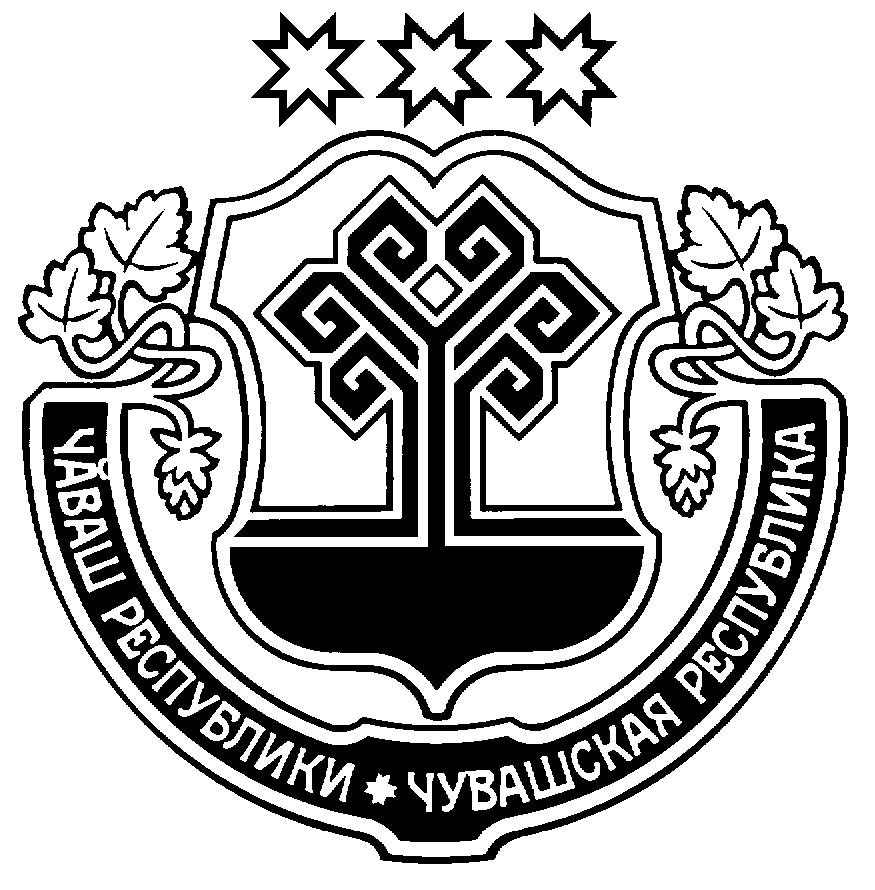         Чуваш Республикин                                                           Администрация       Парачкав районĕнчи                                                         Порецкого района          администрацийĕ                                                      Чувашской Республики               ЙЫШЁНУ                                                              ПОСТАНОВЛЕНИЕ        26.04.2018   № 150                                                          26.04.2018   № 150          Парачкав сали                                                                    с. ПорецкоеАдминистрация Порецкого района  п о с т а н о в л я е т:1. Внести в муниципальную программу Порецкого района Чувашской Республики «Развитие жилищного строительства и сферы жилищно-коммунального хозяйства Порецкого района Чувашской Республики» на 2014-2020 годы» (далее – программа), утвержденную постановлением администрации Порецкого района от 17.02.2014 № 54  следующие изменения:1.1. В паспорте Программы позицию «Объемы финансирования муниципальной программы с разбивкой по годам ее реализации» изложить в следующей редакции:     Объемы финансирования подлежат ежегодному уточнению с учетом выделения федерального бюджета и республиканского бюджета Чувашской Республики»;	1.2. Абзац второй-шестой раздела IV «Объемы финансирования муниципальной программы» изложить в следующей редакции: 	«Общий объем финансирования муниципальной программы в 2014-2020 годах составит 150,763 млн. рублей, в том числе: в 2014 году – 20,070 млн. рублей; в 2015 году – 19,808 млн. рублей; в 2016 году – 19,500 млн. рублей; в 2017 году – 45,754 млн. рублей; в 2018 году – 30,48 млн. рублей; в 2019 году – 10,71 млн. рублей; в 2020 году – 4,44 млн. рублей;из них средства: федерального бюджета 11,864 млн. рублей, в том числе: в 2014 году – 2,419 млн. рублей; в 2015 году – 2,123 млн. рублей; в 2016 году – 2,897 млн. рублей; в 2017 году – 2,147 млн. рублей; в 2018 году – 2,278 млн. рублей; в 2019 году – 0,000 млн. рублей; в 2020 году – 0,000 млн. рублей;республиканского бюджета Чувашской Республики 71,168 млн. рублей, в том числе: в 2014 году – 9,049 млн. рублей; в 2015 году – 5,867 млн. рублей; в 2016 году – 2,754 млн. рублей; в 2017 году – 31,272 млн. рублей; в 2018 году – 12,712 млн. рублей; в 2019 году – 6,797 млн. рублей; в 2020 году – 2,713 млн. рублей;местного бюджета – 12,776 млн. рублей, в том числе: в 2014 году – 2,875 млн. рублей; в 2015 году – 3,629 млн. рублей; в 2016 году – 1,939 млн. рублей; в 2017 году – 2,873 млн. рублей; в 2018 году – 1,020 млн. рублей; в 2019 году – 0,220 млн. рублей; в 2020 году – 0,220 млн. рублей;внебюджетных источников – 54,955 млн. рублей, в том числе: в 2014 году – 5,727 млн. рублей; в 2015 году – 8,189 млн. рублей; в 2016 году – 11,910   млн. рублей; в 2017 году – 9,458 млн. рублей; в 2018 году – 14,471 млн. рублей; в 2019 году – 3,693 млн. рублей; в 2020 году – 1,507 млн. рублей.»;1.3 Приложения № 1, 2 к изложить в редакции согласно приложению № 1,2 к настоящему постановлению.1.4 В паспорте подпрограммы «Государственная поддержка молодых семей в решении жилищной проблемы  на 2014 - 2020 годы» (далее – подпрограмма) позицию «Объем и источники финансирования подпрограммы» изложить в следующей редакции:1.5 Абзац седьмой раздела 4. «Ресурсное обеспечение подпрограммы» изложить в следующей редакции: «Общий объём финансирования подпрограммы составит – 53,479 млн. рублей, в том числе: за счет средств федерального бюджета – 9,142 млн. рублей; за счет средств бюджета Чувашской Республики  -  12,678 млн. рублей; за счет местного бюджета Порецкого района – 2,781 млн. рублей; за счет собственных и заемных средств молодых семей – 28,879 млн. рублей»;1.6 Приложение № 2 к подпрограмме «Государственная поддержка молодых семей в решении жилищной проблемы  на 2014 - 2020 годы» изложить в редакции согласно приложению № 3 к настоящему постановлению.            1.7  В паспорте подпрограммы «Обеспечение жилыми помещениями детей-сирот и детей, оставшихся без попечения родителей, лиц из числа детей-сирот и детей, оставшихся без попечения родителей» (далее – подпрограмма) позицию «Объемы и источники финансирования подпрограммы с разбивкой по годам реализации программы» изложить в следующей редакции:           Объемы бюджетных ассигнований уточняются ежегодно при формировании республиканского бюджета Чувашской Республики на очередной финансовый год и плановый период.»;1.8. Приложение № 4 к подпрограмме «Обеспечение жилыми помещениями детей-сирот и детей, оставшихся без попечения родителей, лиц из числа детей-сирот и детей, оставшихся без попечения родителей» изложить в  новой редакции (изменился код бюджетной классификации) согласно приложению № 4 к настоящему постановлению.1.9.В паспорте подпрограммы «Комплексное развитие коммунальной инфраструктуры Порецкого района на 2014-2020 годы (далее – подпрограмма) позицию «Объемы и источники финансирования подпрограммы» изложить в следующей редакции:         Объемы финансирования подлежат ежегодному уточнению с учетом возможностей федерального бюджета и республиканского бюджета Чувашской Республики.»;1.10. Мероприятия по реализации подпрограммы  комплексного развития системы коммунальной инфраструктуры Порецкого района на 2014 – 2020 годы изложить в редакции согласно приложению № 5 к настоящему постановлению;1.11. Паспорт подпрограммы «Энергосбережение» на 2014–2015 годы и на период до 2020 года (далее – подпрограмма) изложить в следующей редакции:Паспорт подпрограммы 	1.12 В паспорте подпрограммы «Энергосбережение» на 2014–2015 годы и на период до 2020 года (далее – подпрограмма) позицию «Объемы и источники финансирования подпрограммы» изложить в следующей редакции:Приложение № 1 к подпрограмме "Энергосбережение" на 2014-2015 годы и на период до 2020 года» изложить в редакции согласно приложению № 6 к настоящему постановлению.»2. Настоящее постановление вступает в силу после его официального опубликования.Главы администрацииПорецкого района                                                                                                   Е.В. ЛебедевПриложение № 1 к постановлению администрации Порецкого районаот _____2018   № ___«Приложение №1к муниципальной программе Порецкого района Чувашской Республики «Развитие жилищного строительства и сферы жилищно-коммунального хозяйства Порецкого района Чувашской Республики» на 2014-2020 годыцелевые Индикаторы и показатели эффективности реализации муниципальной программы Порецкого района Чувашской Республики «Развитие жилищного строительства и сферы жилищно-коммунального хозяйства Порецкого района Чувашской Республики» на 2014-2020 годы Приложение № 2 к постановлению администрации Порецкого районаот  _____.2018   № ___Приложение №2к муниципальной программе Порецкого района Чувашской Республики «Развитие жилищного строительства и сферы жилищно-коммунального хозяйства Порецкого района Чувашской Республики» на 2014-2020 годыМЕРОПРИЯТИЯ муниципальной программы Порецкого района Чувашской Республики «Развитие жилищного строительства и сферы жилищно-коммунального хозяйства Порецкого района Чувашской Республики» на 2014-2020 годыПриложение № 3 к постановлению администрации Порецкого районаот 30.01.2018   № 49«Приложение № 2к подпрограмме «Государственная поддержка молодых семей в решении жилищной проблемы на 2014-2020 годы»Объем финансирования
 муниципальной подпрограммы «Государственная поддержка молодых семей в решении жилищной проблемы  на 2014 - 2020 годы»							                                                      тыс. руб.» Приложение № 4 к постановлению администрации Порецкого районаот  30.01.2018   № 49«Приложение № 4к подпрограмме «Обеспечение жилыми помещениями детей-сирот и детей, оставшихся без попечения родителей, лиц из числа детей-сирот и детей, оставшихся без попечения родителей» Ресурсное обеспечение и прогнозная (справочная) оценка расходов за счет всех источников финансирования реализации 	подпрограммы «Обеспечение жилыми помещениями детей-сирот и детей, оставшихся без попечения родителей, 	лиц из числа детей-сирот и детей, оставшихся без попечения родителей» Приложение № 5 к постановлению администрации Порецкого районаот   _______.2018   № ___«Мероприятияпо реализации подпрограммы  обеспечение населения качественной питьевой водойкоммунальной инфраструктуры Порецкого района на 2014 – 2020 годы                                                                             (млн. рублей)Приложение № 6 к постановлению администрации Порецкого районаот   _______.2018   № ___Ресурсное обеспечение реализации подпрограммы «Энергосбережение в муниципальном районе Чувашской Республики» ».«Объемы финансирования муниципальной программы с разбивкой по годам ее реализациипрогнозируемые объемы финансирования мероприятий муниципальной программы в 2014–2020 годах составят 150,759 млн. рублей, в том числе:в 2014 году –   20,070 млн. рублей;      в 2015 году –   19,808 млн. рублей;      в 2016 году –   19,500 млн. рублей;в 2017 году –   45,754 млн. рублей;      в 2018 году –   30,481 млн. рублей;      в 2019 году –     10,71 млн. рублей;в 2020 году –      4,44 млн. рублей.         из них средства:федерального бюджета 11,864 млн. руб., в том числе:в 2014 году – 2,419 млн. рублей;      в 2015 году – 2,123 млн. рублей;      в 2016 году – 2,897 млн. рублей;в 2017 году – 2,147 млн. рублей;      в 2018 году – 2,278 млн. рублей;      в 2019 году – 0,000 млн. рублей;в 2020 году – 0,000 млн. рублей.республиканского бюджета Чувашской Республики 71,164 млн. рублей, в том числе: в 2014 году –     9,049 млн. рублей;      в 2015 году –     5,867 млн. рублей;      в 2016 году –     2,754 млн. рублей;в 2017 году –   31,272 млн. рублей;      в 2018 году –     12,712 млн. рублей;      в 2019 году –     6,797 млн. рублей;в 2020 году –     2,713 млн. рублей.местного бюджета – 12,776 млн. рублей, в том числе:в 2014 году – 2,875 млн. рублей;      в 2015 году – 3,629 млн. рублей;      в 2016 году – 1,939 млн. рублей;в 2017 году – 2,873 млн. рублей;      в 2018 году – 1,020 млн. рублей;      в 2019 году – 0,220 млн. рублей;в 2020 году – 0,220 млн. рублей.внебюджетных источников – 54,955 рублей, в том числе:в 2014 году –   5,727 млн. рублей;      в 2015 году –   8,189 млн. рублей;      в 2016 году – 11,910 млн. рублей;в 2017 году –   9,458 млн. рублей;      в 2018 году – 14,471 млн. рублей;      в 2019 году –   3,693 млн. рублей;в 2020 году -   1,507 млн. рублей.«Объем и источники финансирования подпрограммы-общий объем финансирования подпрограммы составит 53,479 млн. рублей, в том числе:за счет средств федерального бюджета - 
9,142 млн. рублей;за счет средств бюджета Чувашской Республики   – 12,678 млн. рублей;за счет средств местного бюджета – 2,781 млн.рублей;за счет собственных и заемных средств молодых семей – 28,879 млн. рублей»;«Объемы и источники финансирования подпрограммы с разбивкой по годам реализации программы–прогнозируемые объемы финансирования на реализацию мероприятий подпрограммы из республиканского бюджета Чувашской Республики в 2014-2020 годах составят 14,829 млн. рублей, в том числе:в 2014 году – 7,400 млн. рублей;      в 2015 году – 1,173 млн. рублей;      в 2016 году – 1,612 млн. рублей;в 2017 году – 1,857  млн. рублей;      в 2018 году – 0,929 млн. рублей;      в 2019 году – 0,929 млн. рублей;в 2020 году – 0,929 млн. рублей.         из них средства:федерального бюджета 2,528 млн. руб., в том числе:в 2014 году – 0,890 млн. рублей;      в 2015 году – 0,865 млн. рублей;      в 2016 году – 0,773 млн. рублей;в 2017 году – 0,000  млн. рублей;      в 2018 году – 0,000 млн. рублей;      в 2019 году – 0,000 млн. рублей;в 2020 году – 0,000 млн. рублей.республиканского бюджета Чувашской Республики 12,301 млн. рублей, в том числе: в 2014 году – 6,510 млн. рублей;      в 2015 году – 0,308 млн. рублей;      в 2016 году – 0,839 млн. рублей;в 2017 году – 1,857  млн. рублей;      в 2018 году – 0,929 млн. рублей;      в 2019 году – 0,929 млн. рублей;в 2020 году – 0,929 млн. рублей.Объемы и источники финансирования Подпрограммы–общий объем финансирования Подпрограммы составит 43,737  млн. рублей, в том числе:- 2014г. –     3,477 млн. руб.; - 2015г. –     6,790 млн. руб.; - 2016г. –     1,802 млн. руб.; - 2017г. –   19,888 млн. руб.; - 2018г. –     10,890 млн. руб.; - 2019г. –     0,890 млн. руб.; - 2020г. –     0,000 млн. руб.Средства республиканского бюджета Чувашской Республики – 17,465 млн. рублей, в том числе - 2014г. –     0,000 млн. руб.; - 2015г. –     0,000 млн. руб.; - 2016г. –     0,000 млн. руб.; - 2017г. –   17,465 млн. руб.; - 2018г. –     10,000 млн. руб.; - 2019г. –     0,000 млн. руб.; - 2020г. –     0,000 млн. руб.Средства местных бюджетов – 8,393 млн. рублей, в том числе - 2014г. – 2,110 млн. руб.; - 2015г. – 2,648 млн. руб.; - 2016г. – 1,802 млн. руб.; - 2017г. – 1,833 млн. руб.; - 2018г. – 0,000 млн. руб.; - 2019г. – 0,000 млн. руб.; - 2020г. – 0,000 млн. руб.Внебюджетные источники – 7,879 млн. рублей, в том числе- 2014г. – 1,367 млн. руб.; - 2015г. – 4,142 млн. руб.; - 2016г. – 0,000 млн. руб.; - 2017г. – 0,590 млн. руб.; - 2018г. – 0,890 млн. руб.; - 2019г. – 0,890 млн. руб.; - 2020г. – 0,000 млн. руб.Ответственный исполнитель подпрограммы–администрация Порецкого района Чувашской РеспубликиСоисполнители подпрограммы–структурные подразделения администрации Порецкого района Чувашской Республики, администрации сельских поселения Порецкого района  Чувашской Республики, организации жилищно-коммунального хозяйства Порецкого района Чувашской Республики Цель подпрограммы–повышение эффективности использования топливно-энергетических ресурсов за счет реализации энергосберегающих мероприятий и снижение энергоемкости валового регионального продуктаЗадачи подпрограммы–обеспечение устойчивого процесса повышения эффективности энергопотребления в секторах экономики Чувашской Республики, в том числе за счет внедрения механизмов стимулирования энергосбережения и повышения энергетической эффективности, реализации энергосберегающих проектов, активизирующих деятельность хозяйствующих субъектов и населения по реализации потенциала энергосбережения;повышение эффективности энергетического комплекса Чувашской Республики;развитие перспективных направлений энергетики, разработка и реализация системных проектов повышения энергетической эффективностиЦелевые индикаторы и показатели подпрограммы–реализация подпрограммы обеспечит к 2021 году достижение следующих целевых индикаторов и показателей:энергоемкость валового регионального продукта - 13,672 т усл. топл./млн. рублей;отношение расходов на приобретение энергетических ресурсов к объему валового регионального продукта - 2,99 процента;удельный суммарный расход энергетических ресурсов в многоквартирных домах - 37,11 т усл. топл./кв. м;доля потерь электрической энергии при ее передаче по распределительным сетям в общем объеме переданной электрической энергии - 7,71 процента;доля потерь тепловой энергии при ее передаче в общем объеме переданной тепловой энергии - 9,7 процента.Полный перечень целевых показателей (индикаторов) приведен в приложении к подпрограммеСрок реализации подпрограммы–2014 - 2020 годы«Объемы и источники финансирования Подпрограммы–общий объем финансирования Подпрограммы составит 20,288  млн. рублей, в том числе:- 2014г. – 2,640 млн. руб.; - 2015г. – 2,476 млн. руб.; - 2016г. – 6,377 млн. руб.; - 2017г. – 1,338 млн. руб.; - 2018г. – 3,148 млн. руб.; - 2019г. – 2,803 млн. руб.; - 2020г. – 1,506 млн. руб.из них средства: федерального бюджета 0,174 млн. руб., в том числе:- 2015г. – 0,174 млн. руб.,- 2016г. – 0,000 млн. руб.;республиканского бюджета Чувашской Республики – 1,186 млн. рублей, в том числе - 2014г. – 0,000 млн. руб.; - 2015г. – 1,186 млн. руб.; - 2016г. – 0,000 млн. руб.; - 2017г. – 0,000 млн. руб.; - 2018г. – 0,000 млн. руб.; - 2019г. – 0,000 млн. руб.; - 2020г. – 0,000 млн. руб.Средства местных бюджетов – 0,559 млн. рублей, в том числе - 2014г. – 0,000 млн. руб.; - 2015г. – 0,559 млн. руб.; - 2016г. – 0,000 млн. руб.; - 2017г. – 0,000 млн. руб.; - 2018г. – 0,000 млн. руб.; - 2019г. – 0,000 млн. руб.; - 2020г. – 0,000 млн. руб.Внебюджетные источники – 18,369 млн. рублей, в том числе - 2014г. – 2,640млн. руб.; - 2015г. – 0,557 млн. руб.; 	- 2016г. – 6,377 млн. руб.; - 2017г. – 1,338 млн. руб.; - 2018г. – 3,148 млн. руб.; - 2019г. – 2,803 млн. руб.; - 2020г. – 1,506 млн. руб.Наименование индикаторовВ ходе реализации ПрограммыВ ходе реализации ПрограммыВ ходе реализации ПрограммыВ ходе реализации ПрограммыВ ходе реализации ПрограммыВ ходе реализации ПрограммыВ ходе реализации ПрограммыНаименование индикаторов2014 г.2015 г.2016 г.2017 г.2018 г.2019 г.2020 г.145678910Количество многодетных семей, имеющие 5 и более детей, улучшивших жилищные условия0100011Снижение задолженности по обеспечению количества многодетных семей0200002533Количество молодых семей, улучшивших жилищные условия (в том числе с использованием заемных средств) 95810131517Количество детей-сирот и детей, оставшихся без попечения родителей, лиц из числа детей-сирот и детей, оставшихся без попечения родителей, обеспеченных специализированными жилыми помещениями2824223Снижение задолженности по обеспечению специализированными жилыми помещениями детей-сирот и детей, оставшихся без попечения родителей, лиц из числа детей-сирот и детей, оставшихся без попечения родителей, имеющих и не реализовавших своевременно право на обеспечение специализированными жилыми помещениями, на начало года781628151423Доля населенных пунктов, обеспеченных питьевой водой надлежащего качества (централизованными системами водоснабжения) сельских населенных пунктов11191919191922Среднесуточное водопотребление в сельских населенных пунктах39464646464648Уровень износа объектов коммунальной инфраструктуры79787782848173Количество многоквартирных домов, переведенных под индивидуальное отопление3010111Удельный расход тепловой энергии бюджетными учреждениями, расчеты за которую осуществляются с использованием приборов учета (в расчете на 1 кв. м. общей площади)57,155,454,052,951,950,849,8Удельный расход электрической энергии на обеспечение бюджетных учреждений, расчеты за которую осуществляется с использованием приборов учета (в расчете на 1 человека)1849,21784,01748,31713,31679,11645,51612,6Удельный расход тепловой энергии в многоквартирных жилых домах, расчеты за которую осуществляются с использованием приборов учета (в расчете на 1 кв. м. общей площади)179,2176,5173,9171,3168,7166,2163,7Удельный расход электрической энергии в многоквартирных жилых домах, расчеты за которую осуществляются с использованием приборов учета (в расчете на 1 кв.м. общей площади)53,052,251,450,649,949,148,4Удельный расход топлива на выработку теплоэнергии157,2157,1156,9156,8156,6156,5156,3Число энергосервисных договоров (контрактов), заключенных муниципальными заказчиками871097975757575№ п/пНаименование мероприятийИсполнителиСрокисполненияСрокисполненияСрокисполненияИсточникфинансированияСумма затрат, тыс.рублейСумма затрат, тыс.рублейСумма затрат, тыс.рублейСумма затрат, тыс.рублейСумма затрат, тыс.рублейСумма затрат, тыс.рублейСумма затрат, тыс.рублейСумма затрат, тыс.рублейСумма затрат, тыс.рублейСумма затрат, тыс.рублейСумма затрат, тыс.рублейСумма затрат, тыс.рублейСумма затрат, тыс.рублейСумма затрат, тыс.рублейСумма затрат, тыс.рублей№ п/пНаименование мероприятийИсполнителиСрокисполненияСрокисполненияСрокисполненияИсточникфинансирования2014201520152015201620162016201620172017201820192020202020201243335677788889910111212121. Программа «Обеспечение комфортных условий проживания граждан в Чувашской Республике» муниципальной программы «Развитие жилищного строительства и сферы жилищно- коммунального хозяйства»1. Программа «Обеспечение комфортных условий проживания граждан в Чувашской Республике» муниципальной программы «Развитие жилищного строительства и сферы жилищно- коммунального хозяйства»1. Программа «Обеспечение комфортных условий проживания граждан в Чувашской Республике» муниципальной программы «Развитие жилищного строительства и сферы жилищно- коммунального хозяйства»1. Программа «Обеспечение комфортных условий проживания граждан в Чувашской Республике» муниципальной программы «Развитие жилищного строительства и сферы жилищно- коммунального хозяйства»1. Программа «Обеспечение комфортных условий проживания граждан в Чувашской Республике» муниципальной программы «Развитие жилищного строительства и сферы жилищно- коммунального хозяйства»1. Программа «Обеспечение комфортных условий проживания граждан в Чувашской Республике» муниципальной программы «Развитие жилищного строительства и сферы жилищно- коммунального хозяйства»1. Программа «Обеспечение комфортных условий проживания граждан в Чувашской Республике» муниципальной программы «Развитие жилищного строительства и сферы жилищно- коммунального хозяйства»1. Программа «Обеспечение комфортных условий проживания граждан в Чувашской Республике» муниципальной программы «Развитие жилищного строительства и сферы жилищно- коммунального хозяйства»1. Программа «Обеспечение комфортных условий проживания граждан в Чувашской Республике» муниципальной программы «Развитие жилищного строительства и сферы жилищно- коммунального хозяйства»1. Программа «Обеспечение комфортных условий проживания граждан в Чувашской Республике» муниципальной программы «Развитие жилищного строительства и сферы жилищно- коммунального хозяйства»1. Программа «Обеспечение комфортных условий проживания граждан в Чувашской Республике» муниципальной программы «Развитие жилищного строительства и сферы жилищно- коммунального хозяйства»1. Программа «Обеспечение комфортных условий проживания граждан в Чувашской Республике» муниципальной программы «Развитие жилищного строительства и сферы жилищно- коммунального хозяйства»1. Программа «Обеспечение комфортных условий проживания граждан в Чувашской Республике» муниципальной программы «Развитие жилищного строительства и сферы жилищно- коммунального хозяйства»1. Программа «Обеспечение комфортных условий проживания граждан в Чувашской Республике» муниципальной программы «Развитие жилищного строительства и сферы жилищно- коммунального хозяйства»1. Программа «Обеспечение комфортных условий проживания граждан в Чувашской Республике» муниципальной программы «Развитие жилищного строительства и сферы жилищно- коммунального хозяйства»1. Программа «Обеспечение комфортных условий проживания граждан в Чувашской Республике» муниципальной программы «Развитие жилищного строительства и сферы жилищно- коммунального хозяйства»1. Программа «Обеспечение комфортных условий проживания граждан в Чувашской Республике» муниципальной программы «Развитие жилищного строительства и сферы жилищно- коммунального хозяйства»1. Программа «Обеспечение комфортных условий проживания граждан в Чувашской Республике» муниципальной программы «Развитие жилищного строительства и сферы жилищно- коммунального хозяйства»1. Программа «Обеспечение комфортных условий проживания граждан в Чувашской Республике» муниципальной программы «Развитие жилищного строительства и сферы жилищно- коммунального хозяйства»1. Программа «Обеспечение комфортных условий проживания граждан в Чувашской Республике» муниципальной программы «Развитие жилищного строительства и сферы жилищно- коммунального хозяйства»1. Программа «Обеспечение комфортных условий проживания граждан в Чувашской Республике» муниципальной программы «Развитие жилищного строительства и сферы жилищно- коммунального хозяйства»1. Программа «Обеспечение комфортных условий проживания граждан в Чувашской Республике» муниципальной программы «Развитие жилищного строительства и сферы жилищно- коммунального хозяйства»1.1.Участие в конкурсном отборе, проводимом Министерством строительства, архитектуры и жилищно-коммунального хозяйства Чувашской Республики для участия в подпрограмме «Государственная поддержка молодых семей в решении жилищной проблемы на 2014-2020 годы»Администрация Порецкого района2014-20202014-20202014-2020средства, предусмотренные на финансирование текущейдеятельности---------------1.2.Организация учета молодых семей, участвующих в подпрограмме «Государственная поддержка молодых семей в решении жилищной проблемы на 2014-2020 годы»Администрация Порецкого района, администрации сельских поселений Порецкого района2014-20202014-20202014-2020средства, предусмотренные на финансирование текущейдеятельности---------------1.3.Улучшение потребительских и эксплуатационных характеристик жилищного фонда, обеспечивающих гражданам безопасные и комфортные условия проживанияАдминистрации сельских поселений Порецкого района2014–20202014–20202014–2020средства, предусмотренные на финансирование текущейдеятельности, ---------------1.3.1Капитальный ремонт жилищного фонда, в т. ч. многоквартирных домов, находящихся в собственности муниципального образованиясредства местного бюджета91,05820,020,020,020,020,020,01.4.Основное мероприятие: «Содействие благоустройству населенных пунктов в Чувашской Республике»Администрация Порецкого района, администрации сельских поселений201720172017Средства бюджета Чувашской Республики, местного бюджета--------10172,010200,0200,0200,0200,0200,0200,01.4.1Реализация мероприятий по развитию общественной  инфраструктуры населенных пунктов в рамках празднования Дня РеспубликиАдминистрация Порецкого района, администрации сельских поселений201720172017Средства бюджета Чувашской Республики--------10000,0------1.4.2Поощрение потребителей ежегодного республиканского смотра-конкурса на лучшее озеленение и благоустройство населенного пункта Чувашской РеспубликиАдминистрация Порецкого района, администрации сельских поселений201720172017Средства бюджета Чувашской Республики--------16,312------1.4.3Мероприятия, направленные на развитие и модернизацию объектов коммунальной инфраструктурыАдминистрация Порецкого района201720172017Средства местного бюджета--------155,698200,0200,0200,0200,0200,0200,02. Подпрограмма Государственная поддержка молодых семей в решении жилищной проблемы2. Подпрограмма Государственная поддержка молодых семей в решении жилищной проблемы2. Подпрограмма Государственная поддержка молодых семей в решении жилищной проблемы2. Подпрограмма Государственная поддержка молодых семей в решении жилищной проблемы2. Подпрограмма Государственная поддержка молодых семей в решении жилищной проблемы2. Подпрограмма Государственная поддержка молодых семей в решении жилищной проблемы2. Подпрограмма Государственная поддержка молодых семей в решении жилищной проблемы2.1Основное мероприятие "Оказание содействия в приобретении жилых помещений молодыми семьями"Администрации сельских поселений53480,8  6549,95953,35953,35953,39710,09710,09710,09710,012408,415293,615293,61782,81782,81782,8   1782,82.1.1Выдача свидетельств о праве на получение социальной выплаты на приобретение жилого помещения или строительство индивидуального дома по подпрограмме «Государственная поддержка молодых семей в решении жилищной проблемы на 2014-2020 годы»Администрации сельских поселений2014–20202014–20202014–2020Всего6549,95953,35953,35953,39710,09710,09710,09710,012408,49060,89060,81782,81782,81782,81782,82.1.1Выдача свидетельств о праве на получение социальной выплаты на приобретение жилого помещения или строительство индивидуального дома по подпрограмме «Государственная поддержка молодых семей в решении жилищной проблемы на 2014-2020 годы»Администрации сельских поселенийСредства федерального бюджета1529,01083,81083,81083,82104,02104,02104,02104,02147,2752278,02278,0----2.1.1Выдача свидетельств о праве на получение социальной выплаты на приобретение жилого помещения или строительство индивидуального дома по подпрограмме «Государственная поддержка молодых семей в решении жилищной проблемы на 2014-2020 годы»Администрации сельских поселенийбюджета Чувашской Республики2536,4857,2857,2857,21899,01899,01899,01899,01936,5581782,81782,81782,81782,81782,81782,82.1.1Выдача свидетельств о праве на получение социальной выплаты на приобретение жилого помещения или строительство индивидуального дома по подпрограмме «Государственная поддержка молодых семей в решении жилищной проблемы на 2014-2020 годы»Администрации сельских поселенийместного бюджета764,5422,3422,3422,3----794,466800,0800,0----2.1.1Выдача свидетельств о праве на получение социальной выплаты на приобретение жилого помещения или строительство индивидуального дома по подпрограмме «Государственная поддержка молодых семей в решении жилищной проблемы на 2014-2020 годы»Администрации сельских поселенийСобственные и заемные средства1720,03490,03490,03490,05707,05707,05707,05707,07530,110432,810432,8----3. Программа "Государственная поддержка отдельных категорий граждан в приобретении жилья в Чувашской Республике» муниципальной программы «Развития жилищного строительства и сферы жилищно- коммунального хозяйства"3. Программа "Государственная поддержка отдельных категорий граждан в приобретении жилья в Чувашской Республике» муниципальной программы «Развития жилищного строительства и сферы жилищно- коммунального хозяйства"3. Программа "Государственная поддержка отдельных категорий граждан в приобретении жилья в Чувашской Республике» муниципальной программы «Развития жилищного строительства и сферы жилищно- коммунального хозяйства"3. Программа "Государственная поддержка отдельных категорий граждан в приобретении жилья в Чувашской Республике» муниципальной программы «Развития жилищного строительства и сферы жилищно- коммунального хозяйства"3. Программа "Государственная поддержка отдельных категорий граждан в приобретении жилья в Чувашской Республике» муниципальной программы «Развития жилищного строительства и сферы жилищно- коммунального хозяйства"3. Программа "Государственная поддержка отдельных категорий граждан в приобретении жилья в Чувашской Республике» муниципальной программы «Развития жилищного строительства и сферы жилищно- коммунального хозяйства"3. Программа "Государственная поддержка отдельных категорий граждан в приобретении жилья в Чувашской Республике» муниципальной программы «Развития жилищного строительства и сферы жилищно- коммунального хозяйства"3. Программа "Государственная поддержка отдельных категорий граждан в приобретении жилья в Чувашской Республике» муниципальной программы «Развития жилищного строительства и сферы жилищно- коммунального хозяйства"3. Программа "Государственная поддержка отдельных категорий граждан в приобретении жилья в Чувашской Республике» муниципальной программы «Развития жилищного строительства и сферы жилищно- коммунального хозяйства"3. Программа "Государственная поддержка отдельных категорий граждан в приобретении жилья в Чувашской Республике» муниципальной программы «Развития жилищного строительства и сферы жилищно- коммунального хозяйства"3. Программа "Государственная поддержка отдельных категорий граждан в приобретении жилья в Чувашской Республике» муниципальной программы «Развития жилищного строительства и сферы жилищно- коммунального хозяйства"3. Программа "Государственная поддержка отдельных категорий граждан в приобретении жилья в Чувашской Республике» муниципальной программы «Развития жилищного строительства и сферы жилищно- коммунального хозяйства"3. Программа "Государственная поддержка отдельных категорий граждан в приобретении жилья в Чувашской Республике» муниципальной программы «Развития жилищного строительства и сферы жилищно- коммунального хозяйства"3. Программа "Государственная поддержка отдельных категорий граждан в приобретении жилья в Чувашской Республике» муниципальной программы «Развития жилищного строительства и сферы жилищно- коммунального хозяйства"3. Программа "Государственная поддержка отдельных категорий граждан в приобретении жилья в Чувашской Республике» муниципальной программы «Развития жилищного строительства и сферы жилищно- коммунального хозяйства"3. Программа "Государственная поддержка отдельных категорий граждан в приобретении жилья в Чувашской Республике» муниципальной программы «Развития жилищного строительства и сферы жилищно- коммунального хозяйства"3. Программа "Государственная поддержка отдельных категорий граждан в приобретении жилья в Чувашской Республике» муниципальной программы «Развития жилищного строительства и сферы жилищно- коммунального хозяйства"3. Программа "Государственная поддержка отдельных категорий граждан в приобретении жилья в Чувашской Республике» муниципальной программы «Развития жилищного строительства и сферы жилищно- коммунального хозяйства"3. Программа "Государственная поддержка отдельных категорий граждан в приобретении жилья в Чувашской Республике» муниципальной программы «Развития жилищного строительства и сферы жилищно- коммунального хозяйства"3. Программа "Государственная поддержка отдельных категорий граждан в приобретении жилья в Чувашской Республике» муниципальной программы «Развития жилищного строительства и сферы жилищно- коммунального хозяйства"3. Программа "Государственная поддержка отдельных категорий граждан в приобретении жилья в Чувашской Республике» муниципальной программы «Развития жилищного строительства и сферы жилищно- коммунального хозяйства"3. Программа "Государственная поддержка отдельных категорий граждан в приобретении жилья в Чувашской Республике» муниципальной программы «Развития жилищного строительства и сферы жилищно- коммунального хозяйства"3.1.Основное мероприятие "Государственная поддержка отдельных категорий граждан в приобретении жилья"Администрация Порецкого района  7508,762,23415,863415,863415,860,80,80,80,70,71,21,24086,84086,84086,81,23.2.1Осуществление государственных полномочий Чувашской Республики по ведению учета граждан, нуждающихся в жилых помещениях и имеющих право на государственную поддержку за счет средств республиканского бюджета Чувашской Республики на строительство (приобретение) жилых помещений, регистрации и учету граждан, имеющих право на получение социальных выплат для приобретения жилья  в связи с переселением из районов Крайнего Севера и приравненных к ним местностей, по расчету и предоставлению муниципальными районами субвенций бюджетам поселений для осуществления указанных государственных полномочий и полномочий по ведению учета граждан, проживающих в сельской местности, нуждающихся в жилых помещениях и имеющих право на государственную поддержку на строительство (приобретение) жилых помещений в сельской местности в рамках устойчивого развития сельских территорий, за счет субвенций, предоставляемых из республиканского бюджета Чувашской РеспубликиАдминистрация Порецкого района2014-20202014-20202014-2020Средства бюджета Чувашской Республики2,21,91,91,90,80,80,80,70,71,21,21,21,21,21,23.2.2Обеспечение жилыми помещениями многодетных семей, имеющих 5 и более детейАдминистрация Порецкого района, администрации сельских поселений2015-20202015-20202015-2020Средства бюджета Чувашской Республики-3413,963413,963413,96-------4085,64085,64085,6-4. Подпрограмма Обеспечение жилыми помещениями детей-сирот и детей, оставшихся без попечения родителей, лиц из числа детей-сирот и детей, оставшихся без попечения родителей4. Подпрограмма Обеспечение жилыми помещениями детей-сирот и детей, оставшихся без попечения родителей, лиц из числа детей-сирот и детей, оставшихся без попечения родителей4. Подпрограмма Обеспечение жилыми помещениями детей-сирот и детей, оставшихся без попечения родителей, лиц из числа детей-сирот и детей, оставшихся без попечения родителей4. Подпрограмма Обеспечение жилыми помещениями детей-сирот и детей, оставшихся без попечения родителей, лиц из числа детей-сирот и детей, оставшихся без попечения родителей4. Подпрограмма Обеспечение жилыми помещениями детей-сирот и детей, оставшихся без попечения родителей, лиц из числа детей-сирот и детей, оставшихся без попечения родителей4. Подпрограмма Обеспечение жилыми помещениями детей-сирот и детей, оставшихся без попечения родителей, лиц из числа детей-сирот и детей, оставшихся без попечения родителей4. Подпрограмма Обеспечение жилыми помещениями детей-сирот и детей, оставшихся без попечения родителей, лиц из числа детей-сирот и детей, оставшихся без попечения родителей4. Подпрограмма Обеспечение жилыми помещениями детей-сирот и детей, оставшихся без попечения родителей, лиц из числа детей-сирот и детей, оставшихся без попечения родителей4. Подпрограмма Обеспечение жилыми помещениями детей-сирот и детей, оставшихся без попечения родителей, лиц из числа детей-сирот и детей, оставшихся без попечения родителей4. Подпрограмма Обеспечение жилыми помещениями детей-сирот и детей, оставшихся без попечения родителей, лиц из числа детей-сирот и детей, оставшихся без попечения родителей4. Подпрограмма Обеспечение жилыми помещениями детей-сирот и детей, оставшихся без попечения родителей, лиц из числа детей-сирот и детей, оставшихся без попечения родителей4. Подпрограмма Обеспечение жилыми помещениями детей-сирот и детей, оставшихся без попечения родителей, лиц из числа детей-сирот и детей, оставшихся без попечения родителей4. Подпрограмма Обеспечение жилыми помещениями детей-сирот и детей, оставшихся без попечения родителей, лиц из числа детей-сирот и детей, оставшихся без попечения родителей4. Подпрограмма Обеспечение жилыми помещениями детей-сирот и детей, оставшихся без попечения родителей, лиц из числа детей-сирот и детей, оставшихся без попечения родителей4. Подпрограмма Обеспечение жилыми помещениями детей-сирот и детей, оставшихся без попечения родителей, лиц из числа детей-сирот и детей, оставшихся без попечения родителей4. Подпрограмма Обеспечение жилыми помещениями детей-сирот и детей, оставшихся без попечения родителей, лиц из числа детей-сирот и детей, оставшихся без попечения родителей4. Подпрограмма Обеспечение жилыми помещениями детей-сирот и детей, оставшихся без попечения родителей, лиц из числа детей-сирот и детей, оставшихся без попечения родителей4. Подпрограмма Обеспечение жилыми помещениями детей-сирот и детей, оставшихся без попечения родителей, лиц из числа детей-сирот и детей, оставшихся без попечения родителей4. Подпрограмма Обеспечение жилыми помещениями детей-сирот и детей, оставшихся без попечения родителей, лиц из числа детей-сирот и детей, оставшихся без попечения родителей4. Подпрограмма Обеспечение жилыми помещениями детей-сирот и детей, оставшихся без попечения родителей, лиц из числа детей-сирот и детей, оставшихся без попечения родителей4. Подпрограмма Обеспечение жилыми помещениями детей-сирот и детей, оставшихся без попечения родителей, лиц из числа детей-сирот и детей, оставшихся без попечения родителей4. Подпрограмма Обеспечение жилыми помещениями детей-сирот и детей, оставшихся без попечения родителей, лиц из числа детей-сирот и детей, оставшихся без попечения родителей4.1.Основное мероприятие "Обеспечение детей-сирот и детей, оставшихся без попечения родителей, лиц из числа детей-сирот и детей, оставшихся без попечения родителей, жилыми помещениями по договорам найма специализированных жилых помещений"148297400,01173,01612,01612,01612,01612,01612,01857,241857,24928,6928,6928,6928,6928,6928,64.1.1Формирование списков детей-сирот и детей, оставшихся без попечения родителей, лиц из числа детей-сирот и детей, оставшихся без попечения родителей, которые подлежат обеспечению специализированными жилыми помещениямиАдминистрация Порецкого района, администрации сельских поселений2014-20202014-20202014-2020средства, предусмотренные на финансирование текущейдеятельности---------------4.1.2.Обеспечение жилыми помещениями детей-сирот и детей, оставшихся без попечения родителей, лиц из числа детей-сирот и детей, оставшихся без попечения родителейСтруктурные подразделения администрации Порецкого района, администрации сельских поселений района2014-20202014-20202014-2020 Всего7400,01173,01612,01612,01612,01612,01612,01857,241857,24928,6928,6928,6928,6928,6928,64.1.2.Обеспечение жилыми помещениями детей-сирот и детей, оставшихся без попечения родителей, лиц из числа детей-сирот и детей, оставшихся без попечения родителейСтруктурные подразделения администрации Порецкого района, администрации сельских поселений района2014-20202014-20202014-2020средства федерального бюджета---------------4.1.2.Обеспечение жилыми помещениями детей-сирот и детей, оставшихся без попечения родителей, лиц из числа детей-сирот и детей, оставшихся без попечения родителейСтруктурные подразделения администрации Порецкого района, администрации сельских поселений района2014-20202014-20202014-2020средства республиканского бюджета1857,241857,24928,6928,6928,6928,6928,6928,6 5. Подпрограмма Обеспечение населения качественной питьевой водой муниципальной программы «Развитие жилищного строительства и сферы жилищно-коммунального хозяйства» 5. Подпрограмма Обеспечение населения качественной питьевой водой муниципальной программы «Развитие жилищного строительства и сферы жилищно-коммунального хозяйства» 5. Подпрограмма Обеспечение населения качественной питьевой водой муниципальной программы «Развитие жилищного строительства и сферы жилищно-коммунального хозяйства» 5. Подпрограмма Обеспечение населения качественной питьевой водой муниципальной программы «Развитие жилищного строительства и сферы жилищно-коммунального хозяйства» 5. Подпрограмма Обеспечение населения качественной питьевой водой муниципальной программы «Развитие жилищного строительства и сферы жилищно-коммунального хозяйства» 5. Подпрограмма Обеспечение населения качественной питьевой водой муниципальной программы «Развитие жилищного строительства и сферы жилищно-коммунального хозяйства» 5. Подпрограмма Обеспечение населения качественной питьевой водой муниципальной программы «Развитие жилищного строительства и сферы жилищно-коммунального хозяйства» 5. Подпрограмма Обеспечение населения качественной питьевой водой муниципальной программы «Развитие жилищного строительства и сферы жилищно-коммунального хозяйства» 5. Подпрограмма Обеспечение населения качественной питьевой водой муниципальной программы «Развитие жилищного строительства и сферы жилищно-коммунального хозяйства» 5. Подпрограмма Обеспечение населения качественной питьевой водой муниципальной программы «Развитие жилищного строительства и сферы жилищно-коммунального хозяйства» 5. Подпрограмма Обеспечение населения качественной питьевой водой муниципальной программы «Развитие жилищного строительства и сферы жилищно-коммунального хозяйства» 5. Подпрограмма Обеспечение населения качественной питьевой водой муниципальной программы «Развитие жилищного строительства и сферы жилищно-коммунального хозяйства» 5. Подпрограмма Обеспечение населения качественной питьевой водой муниципальной программы «Развитие жилищного строительства и сферы жилищно-коммунального хозяйства» 5. Подпрограмма Обеспечение населения качественной питьевой водой муниципальной программы «Развитие жилищного строительства и сферы жилищно-коммунального хозяйства» 5. Подпрограмма Обеспечение населения качественной питьевой водой муниципальной программы «Развитие жилищного строительства и сферы жилищно-коммунального хозяйства» 5. Подпрограмма Обеспечение населения качественной питьевой водой муниципальной программы «Развитие жилищного строительства и сферы жилищно-коммунального хозяйства» 5. Подпрограмма Обеспечение населения качественной питьевой водой муниципальной программы «Развитие жилищного строительства и сферы жилищно-коммунального хозяйства» 5. Подпрограмма Обеспечение населения качественной питьевой водой муниципальной программы «Развитие жилищного строительства и сферы жилищно-коммунального хозяйства» 5. Подпрограмма Обеспечение населения качественной питьевой водой муниципальной программы «Развитие жилищного строительства и сферы жилищно-коммунального хозяйства» 5. Подпрограмма Обеспечение населения качественной питьевой водой муниципальной программы «Развитие жилищного строительства и сферы жилищно-коммунального хозяйства» 5. Подпрограмма Обеспечение населения качественной питьевой водой муниципальной программы «Развитие жилищного строительства и сферы жилищно-коммунального хозяйства» 5. Подпрограмма Обеспечение населения качественной питьевой водой муниципальной программы «Развитие жилищного строительства и сферы жилищно-коммунального хозяйства»5.1.Основное мероприятие Обеспечение населения качественной питьевой водой, модернизация коммунальных котельных и тепловых сетей, объектов теплоснабжения.33737,233477679067901802180219888,2319888,2319888,2319888,2310000,010000,000005.1.1Строительство водопровода в с. Порецкое Порецкого района Чувашской Республики (I этап)Администрация Порецкого района, администрации сельских поселенийАдминистрация Порецкого района, администрации сельских поселений2014-20202014-2020Всего0106710671710171019298,2319298,2319298,2319298,2310000,010000,000005.1.1Строительство водопровода в с. Порецкое Порецкого района Чувашской Республики (I этап)Администрация Порецкого района, администрации сельских поселенийАдминистрация Порецкого района, администрации сельских поселений2014-20202014-2020средства республиканского бюджета17465,57517465,57517465,57517465,57510000,010000,05.1.1Строительство водопровода в с. Порецкое Порецкого района Чувашской Республики (I этап)Администрация Порецкого района, администрации сельских поселенийАдминистрация Порецкого района, администрации сельских поселений2014-20202014-2020средства местного бюджета1832,6551832,6551832,6551832,655005.1.2Строительство водозаборов подземных вод по результатам поисково-разведочных работАдминистрация Порецкого района, администрации сельских поселенийАдминистрация Порецкого района, администрации сельских поселений2014-20152014-2015средства республиканского бюджета     0000000000000005.1.3.Строительство очистных сооружений в с. ПорецкоеАдминистрация Порецкого района, администрация Порецкого сельского поселенияАдминистрация Порецкого района, администрация Порецкого сельского поселения2018-20202018-2020средства республиканского бюджета, средства местного бюджета---------------5.1.4.Строительство канализационных сетейАдминистрация Порецкого района, администрация Порецкого сельского поселенияАдминистрация Порецкого района, администрация Порецкого сельского поселения2014-20152014-2015средства республиканского бюджета, средства местного бюджета, внебюджетные источники---------------5.1.5.Строительство сетей электроснабженияАдминистрация Порецкого района, администрации сельских поселенийАдминистрация Порецкого района, администрации сельских поселений2014-20152014-2015---------------5.1.5.Строительство сетей электроснабженияАдминистрация Порецкого района, администрации сельских поселенийАдминистрация Порецкого района, администрации сельских поселений2014-20152014-2015средства республиканского бюджета---------------5.1.5.Строительство сетей электроснабженияАдминистрация Порецкого района, администрации сельских поселенийАдминистрация Порецкого района, администрации сельских поселений2014-20152014-2015средства местного бюджета---------------5.1.5.Строительство сетей электроснабженияАдминистрация Порецкого района, администрации сельских поселенийАдминистрация Порецкого района, администрации сельских поселений2014-20152014-2015внебюджетные источники-41424142------------5.1.6.Строительство сетей газоснабженияАдминистрация Порецкого района, администрации сельских поселенийАдминистрация Порецкого района, администрации сельских поселений2014-20202014-2020---------------5.1.6.Строительство сетей газоснабженияАдминистрация Порецкого района, администрации сельских поселенийАдминистрация Порецкого района, администрации сельских поселений2014-20202014-2020средства республиканского бюджета---------------5.1.6.Строительство сетей газоснабженияАдминистрация Порецкого района, администрации сельских поселенийАдминистрация Порецкого района, администрации сельских поселений2014-20202014-2020средства местного бюджета---------------5.1.6.Строительство сетей газоснабженияАдминистрация Порецкого района, администрации сельских поселенийАдминистрация Порецкого района, администрации сельских поселений2014-20202014-2020внебюджетные источники1367--------------5.1.7.Реконструкция котельных  и тепловых сетей с. ПорецкоеАдминистрация Порецкого района, администрация Порецкого сельского поселенияАдминистрация Порецкого района, администрация Порецкого сельского поселения2015-20202015-2020---------------5.1.7.Реконструкция котельных  и тепловых сетей с. ПорецкоеАдминистрация Порецкого района, администрация Порецкого сельского поселенияАдминистрация Порецкого района, администрация Порецкого сельского поселения2015-20202015-2020средства республиканского бюджета---------------5.1.7.Реконструкция котельных  и тепловых сетей с. ПорецкоеАдминистрация Порецкого района, администрация Порецкого сельского поселенияАдминистрация Порецкого района, администрация Порецкого сельского поселения2015-20202015-2020средства местного бюджета-11801180------------5.1.7.Реконструкция котельных  и тепловых сетей с. ПорецкоеАдминистрация Порецкого района, администрация Порецкого сельского поселенияАдминистрация Порецкого района, администрация Порецкого сельского поселения2015-20202015-2020внебюджетные источники-----590590590590890890890890--5.1.8.Строительство наружного газопровода для перевода многоквартирных домов под индивидуальное отоплениеАдминистрация Порецкого района, администрация Порецкого сельского поселенияАдминистрация Порецкого района, администрация Порецкого сельского поселения2014–20202014–2020средства местного бюджета21104014019292----------6.Подпрограмма Энергосбережение  на 2014 -2015 годы и на период до 20206.Подпрограмма Энергосбережение  на 2014 -2015 годы и на период до 20206.Подпрограмма Энергосбережение  на 2014 -2015 годы и на период до 20206.Подпрограмма Энергосбережение  на 2014 -2015 годы и на период до 20206.Подпрограмма Энергосбережение  на 2014 -2015 годы и на период до 20206.Подпрограмма Энергосбережение  на 2014 -2015 годы и на период до 20206.Подпрограмма Энергосбережение  на 2014 -2015 годы и на период до 20206.Подпрограмма Энергосбережение  на 2014 -2015 годы и на период до 20206.Подпрограмма Энергосбережение  на 2014 -2015 годы и на период до 20206.Подпрограмма Энергосбережение  на 2014 -2015 годы и на период до 20206.Подпрограмма Энергосбережение  на 2014 -2015 годы и на период до 20206.Подпрограмма Энергосбережение  на 2014 -2015 годы и на период до 20206.Подпрограмма Энергосбережение  на 2014 -2015 годы и на период до 20206.Подпрограмма Энергосбережение  на 2014 -2015 годы и на период до 20206.Подпрограмма Энергосбережение  на 2014 -2015 годы и на период до 20206.Подпрограмма Энергосбережение  на 2014 -2015 годы и на период до 20206.Подпрограмма Энергосбережение  на 2014 -2015 годы и на период до 20206.Подпрограмма Энергосбережение  на 2014 -2015 годы и на период до 20206.Подпрограмма Энергосбережение  на 2014 -2015 годы и на период до 20206.Подпрограмма Энергосбережение  на 2014 -2015 годы и на период до 20206.Подпрограмма Энергосбережение  на 2014 -2015 годы и на период до 20206.Подпрограмма Энергосбережение  на 2014 -2015 годы и на период до 20206.1Энергосбережение и повышение энергетической эффективности в бюджетных учрежденияхБюджетные организации Порецкого районаБюджетные организации Порецкого района2014-2020средства республиканского бюджета, средства местного бюджетасредства республиканского бюджета, средства местного бюджета0133600000000000006.2Энергосбережение и повышение энергетической эффективности в жилищном фондеАдминистрация Порецкого района, управляющие компании, ТСЖ Порецкого районаАдминистрация Порецкого района, управляющие компании, ТСЖ Порецкого района2014-2020средства республиканского бюджета, средства местного бюджета, внебюджетные источникисредства республиканского бюджета, средства местного бюджета, внебюджетные источники26407746321,86321,86321,86321,8-598-598-5982408240820432043732,5732,56.3Энергосбережение и повышение энергетической эффективности в коммунальной инфраструктуреРесурсоснабжающие организации Порецкого районаРесурсоснабжающие организации Порецкого района2014-2020средства республиканского бюджета, средства местного бюджета, средства республиканского бюджета, средства местного бюджета, 03660000---7407407607607747746.3Энергосбережение и повышение энергетической эффективности в коммунальной инфраструктуреРесурсоснабжающие организации Порецкого районаРесурсоснабжающие организации Порецкого района2014-2020внебюджетные источникивнебюджетные источники7407407406.4Энергосбережение и повышение энергетической эффективности в транспортном комплексеПредприятия и организации Порецкого районаПредприятия и организации Порецкого района2014-2020средства местного бюджета, внебюджетные источникисредства местного бюджета, внебюджетные источники0055555555000000000Всего по подпрограмме:Всего по подпрограмме:                       20288,3                       20288,3264024766376,86376,86376,86376,813381338133831483148280328031506,51506,5Источники финансированияКод бюджетной классификацииКод бюджетной классификацииКод бюджетной классификацииКод бюджетной классификации2014-2020 годы                                      В том числе                                      В том числе                                      В том числе                                      В том числе                                      В том числе                                      В том числе                                      В том числеИсточники финансированияКод бюджетной классификацииКод бюджетной классификацииКод бюджетной классификацииКод бюджетной классификации2014-2020 годы2014201520162017201820192020ГРБСРз, ПрЦСРВРКоличество семей на получение социальной выплаты7795810131517Средства федерального бюджета90310 03Ц1201L0200Ц1201L02003209142,081529,01083,82104,02147,2752278,00,000,00Средства бюджета Чувашской Республики90310 03Ц1201L0200Ц1201L020032012677,562536,4957,21899,01936,5581782,81782,81782,8Средства местного бюджета  90310 03Ц1201L0200Ц1201L02003202781,0764,5422,30,00794,566800,000,000,00Собственные и заемные средства молодых семей90310 03Ц1201L0200Ц1201L020032028879,01720,03490,05707,07530,110432,80,000,00Всего53479,646549,95953,39710,012,40815,2941782,81782,8СтатусНаименование мероприятия Ответственный исполнительКод бюджетной классификацииКод бюджетной классификацииКод бюджетной классификацииКод бюджетной классификацииИсточникифинансированияВсеготыс.рубВ том числе В том числе В том числе В том числе В том числе В том числе В том числе В том числе В том числе СтатусНаименование мероприятия Ответственный исполнительГРБСРз, ПрЦСРВРИсточникифинансированияВсеготыс.руб20142014201520162017201820192019202012345679910111213141415ПодпрограммаОбеспечение жилыми помещениями детей-сирот и детей, оставшихся без попечения родителей, лиц из числа детей-сирот и детей, оставшихся без попечения родителейСтруктурные подразделения администрации Порецкого района903 10 045052104530всегоПодпрограммаОбеспечение жилыми помещениями детей-сирот и детей, оставшихся без попечения родителей, лиц из числа детей-сирот и детей, оставшихся без попечения родителейСтруктурные подразделения администрации Порецкого района90310 04Ц17011А820410всего17007,847400,07400,01173,01612,01857,24928,6928,6928,6928,6ПодпрограммаОбеспечение жилыми помещениями детей-сирот и детей, оставшихся без попечения родителей, лиц из числа детей-сирот и детей, оставшихся без попечения родителейСтруктурные подразделения администрации Порецкого районафедеральный бюджетПодпрограммаОбеспечение жилыми помещениями детей-сирот и детей, оставшихся без попечения родителей, лиц из числа детей-сирот и детей, оставшихся без попечения родителейСтруктурные подразделения администрации Порецкого района90310 04ФЦ170150820500федеральный бюджет3456,0890,0890,0865,0773,000000ПодпрограммаОбеспечение жилыми помещениями детей-сирот и детей, оставшихся без попечения родителей, лиц из числа детей-сирот и детей, оставшихся без попечения родителейСтруктурные подразделения администрации Порецкого районабюджет Чувашской РеспубликиПодпрограммаОбеспечение жилыми помещениями детей-сирот и детей, оставшихся без попечения родителей, лиц из числа детей-сирот и детей, оставшихся без попечения родителейСтруктурные подразделения администрации Порецкого района90310 04Ц17011А820410бюджет Чувашской Республики13551,846510,06510,0308,0839,01857,24928,6928,6928,6928,6Основное мероприятие 1Обеспечение жилыми помещениями детей-сирот и детей, оставшихся без попечения родителей, лиц из числа детей-сирот и детей, оставшихся без попечения родителейСтруктурные подразделения администрации Порецкого района903 10 045052104530всегоОсновное мероприятие 1Обеспечение жилыми помещениями детей-сирот и детей, оставшихся без попечения родителей, лиц из числа детей-сирот и детей, оставшихся без попечения родителейСтруктурные подразделения администрации Порецкого района90310 04Ц17011А820410всего17007,847400,07400,01173,01612,01857,24928,6928,6928,6928,6Основное мероприятие 1Обеспечение жилыми помещениями детей-сирот и детей, оставшихся без попечения родителей, лиц из числа детей-сирот и детей, оставшихся без попечения родителейСтруктурные подразделения администрации Порецкого районафедеральный бюджетОсновное мероприятие 1Обеспечение жилыми помещениями детей-сирот и детей, оставшихся без попечения родителей, лиц из числа детей-сирот и детей, оставшихся без попечения родителейСтруктурные подразделения администрации Порецкого района90310 04ФЦ170150820500федеральный бюджет3456,0890,0890,0865,0773,000000Основное мероприятие 1Обеспечение жилыми помещениями детей-сирот и детей, оставшихся без попечения родителей, лиц из числа детей-сирот и детей, оставшихся без попечения родителейСтруктурные подразделения администрации Порецкого районабюджет Чувашской РеспубликиОсновное мероприятие 1Обеспечение жилыми помещениями детей-сирот и детей, оставшихся без попечения родителей, лиц из числа детей-сирот и детей, оставшихся без попечения родителейСтруктурные подразделения администрации Порецкого района90310 04Ц17011А820410бюджет Чувашской Республики13551,846510,06510,0308,0839,01857,24928,6928,6928,6928,6Мероприятие 1.1Формирование списков детей-сирот и детей, оставшихся без попечения родителей, лиц из числа детей-сирот и детей, оставшихся без попечения родителей, которые подлежат обеспечению специализированными жилыми помещениямиСтруктурные подразделения администрации Порецкого районавсегохххххххххМероприятие 1.1Формирование списков детей-сирот и детей, оставшихся без попечения родителей, лиц из числа детей-сирот и детей, оставшихся без попечения родителей, которые подлежат обеспечению специализированными жилыми помещениямиСтруктурные подразделения администрации Порецкого районафедеральный бюджетхххххххххМероприятие 1.1Формирование списков детей-сирот и детей, оставшихся без попечения родителей, лиц из числа детей-сирот и детей, оставшихся без попечения родителей, которые подлежат обеспечению специализированными жилыми помещениямиСтруктурные подразделения администрации Порецкого районабюджет Чувашской РеспубликихххххххххМероприятие 1.2Предоставление субвенций бюджетам муниципальных районов и бюджетам городских округов на обеспечение детей-сирот и детей, оставшихся без попечения родителей, лиц из числа детей-сирот и детей, оставшихся без попечения родителей, специализированными жилыми помещениямиСтруктурные подразделения администрации Порецкого района 90310 045052104530всегоМероприятие 1.2Предоставление субвенций бюджетам муниципальных районов и бюджетам городских округов на обеспечение детей-сирот и детей, оставшихся без попечения родителей, лиц из числа детей-сирот и детей, оставшихся без попечения родителей, специализированными жилыми помещениямиСтруктурные подразделения администрации Порецкого района 90310 04Ц17011А820410всего17007,847400,07400,01173,01612,01857,24928,6928,6928,6928,6Мероприятие 1.2Предоставление субвенций бюджетам муниципальных районов и бюджетам городских округов на обеспечение детей-сирот и детей, оставшихся без попечения родителей, лиц из числа детей-сирот и детей, оставшихся без попечения родителей, специализированными жилыми помещениямиСтруктурные подразделения администрации Порецкого района федеральный бюджетМероприятие 1.2Предоставление субвенций бюджетам муниципальных районов и бюджетам городских округов на обеспечение детей-сирот и детей, оставшихся без попечения родителей, лиц из числа детей-сирот и детей, оставшихся без попечения родителей, специализированными жилыми помещениямиСтруктурные подразделения администрации Порецкого района 90310 04ФЦ170150820500федеральный бюджет3456,0890,0890,0865,0773,000000Мероприятие 1.2Предоставление субвенций бюджетам муниципальных районов и бюджетам городских округов на обеспечение детей-сирот и детей, оставшихся без попечения родителей, лиц из числа детей-сирот и детей, оставшихся без попечения родителей, специализированными жилыми помещениямиСтруктурные подразделения администрации Порецкого района бюджет Чувашской РеспубликиМероприятие 1.2Предоставление субвенций бюджетам муниципальных районов и бюджетам городских округов на обеспечение детей-сирот и детей, оставшихся без попечения родителей, лиц из числа детей-сирот и детей, оставшихся без попечения родителей, специализированными жилыми помещениямиСтруктурные подразделения администрации Порецкого района 90310 04Ц17011А820410бюджет Чувашской Республики13551,846510,06510,0308,0839,01857,24928,6928,6928,6928,6Мероприятие 1.3Создание специализированного жилищного фонда, жилые помещения в котором предназначены для детей-сирот и детей, оставшихся без попечения родителей, лиц из числа детей-сирот и детей, оставшихся без попечения родителей Структурные подразделения администрации Порецкого района всегохххххххххМероприятие 1.3Создание специализированного жилищного фонда, жилые помещения в котором предназначены для детей-сирот и детей, оставшихся без попечения родителей, лиц из числа детей-сирот и детей, оставшихся без попечения родителей Структурные подразделения администрации Порецкого района федеральный бюджетхххххххххМероприятие 1.3Создание специализированного жилищного фонда, жилые помещения в котором предназначены для детей-сирот и детей, оставшихся без попечения родителей, лиц из числа детей-сирот и детей, оставшихся без попечения родителей Структурные подразделения администрации Порецкого района бюджет Чувашской РеспубликихххххххххМероприятие 1.4Предоставление детям-сиротам и детям, оставшимся без попечения родителей, лицам из числа детей-сирот и детей, оставшихся без попечения родителей, специализированных жилых помещенийСтруктурные подразделения администрации Порецкого районавсегохххххххххМероприятие 1.4Предоставление детям-сиротам и детям, оставшимся без попечения родителей, лицам из числа детей-сирот и детей, оставшихся без попечения родителей, специализированных жилых помещенийСтруктурные подразделения администрации Порецкого районафедеральный бюджетxxxxxxxxxМероприятие 1.4Предоставление детям-сиротам и детям, оставшимся без попечения родителей, лицам из числа детей-сирот и детей, оставшихся без попечения родителей, специализированных жилых помещенийСтруктурные подразделения администрации Порецкого районабюджет Чувашской РеспубликиxxxxxxxxxN    
п/п   Наименование направлений,  
видов работ и мероприятий  
(объектов)         
с указанием местоположения Мощность,  
объем работ Сроки 
выпол-
нения 
работ,
годы  Источники     
финансирования  Код бюджетной классификацииКод бюджетной классификацииКод бюджетной классификацииКод бюджетной классификацииВсего  .. 2016г.2017г.2018г.2019г.2020г.N    
п/п   Наименование направлений,  
видов работ и мероприятий  
(объектов)         
с указанием местоположения Мощность,  
объем работ Сроки 
выпол-
нения 
работ,
годы  Источники     
финансирования  ГРБСРз, ПрЦСРВРВсего  .. 2016г.2017г.2018г.2019г.2020г.12345678	91011121314151617ВодоснабжениеВодоснабжениеВодоснабжениеВодоснабжениеВодоснабжениеВодоснабжениеВодоснабжениеВодоснабжениеВодоснабжениеВодоснабжениеВодоснабжениеВодоснабжениеВодоснабжениеВодоснабжениеВодоснабжениеВодоснабжениеВодоснабжение1.Строительство    водозаборов
подземных вод по результатам
поисково-разведочных работ       2014-2015гг.  ВСЕГО             90310 04Ц1101727702406,2700,0000,00,0000,000,000,0000,0001.Строительство    водозаборов
подземных вод по результатам
поисково-разведочных работ       2014-2015гг.  республиканский   
бюджет          90310 04Ц1101727702406,2700,0000,00,0000,000,000,0000,0002Групповой водовод Порецкого района136,7 км   2014 -
2020  ВСЕГО             90310 04Ц180010000024028,3400,000,000,000,000,000,000,0002Групповой водовод Порецкого района136,7 км   2014 -
2020  республиканский   
бюджет          90310 04Ц180010000024026,9230,000,000,000,000,000,000,0002Групповой водовод Порецкого района136,7 км   2014 -
2020  местные бюджеты   90310 04Ц18001000002401,4170,000,000,000,000,000,000,0003Уличные сети водоснабжения              49,6 км   2014 -
2020  ВСЕГО             90310 04Ц18001S7230240111,390,0001,0671,7119,2980,000,000,0003Уличные сети водоснабжения              49,6 км   2014 -
2020  республиканский   
бюджет          90310 04Ц18001S7230240103,300,0000,0000,0017,4650,000,000,0003Уличные сети водоснабжения              49,6 км   2014 -
2020  местные бюджеты   90310 04Ц18001S72302408,090,0001,0671,711,8330,000,000,000в том числе:                3.1Водоснабжение с.Порецкое2014 -2015ВСЕГО90310 04Ц18001S723024064,4580,0001,0671,7119,2980,000,000,000республиканский бюджет90310 04Ц18001S723024058,6330,0000,0000,0017,4650,000,000,000местные бюджеты90310 04Ц18001S72302405,8250,0001,0671,711,8330,000,000,0003.2Водоснабжение с. Напольное    2017ВСЕГО  90310 04Ц180010000024037,060,0000,0000,0000,0000,000,0000,0003.2Водоснабжение с. Напольное    республиканский   
бюджет          90310 04Ц180010000024035,3000,0000,0000,0000,0000,000,0000,0003.2Водоснабжение с. Напольное    местные бюджеты   90310 04Ц18001000002401,760,0000,0000,0000,0000,000,0000,0003.3Водоснабжение с. Октябрьское 2018  ВСЕГО             90310 04Ц18001000002409,870,0000,0000,0000,0000,000,0000,0003.3Водоснабжение с. Октябрьское 2018  республиканский   
бюджет          90310 04Ц18001000002409,370,0000,0000,0000,0000,000,0000,0003.3Водоснабжение с. Октябрьское 2018  местные бюджеты   90310 04Ц18001000002400,500,0000,0000,0000,0000,0000,0000,000Очистные сооруженияОчистные сооруженияОчистные сооруженияОчистные сооруженияОчистные сооруженияОчистные сооруженияОчистные сооруженияОчистные сооруженияОчистные сооруженияОчистные сооруженияОчистные сооруженияОчистные сооруженияОчистные сооруженияОчистные сооруженияОчистные сооруженияОчистные сооруженияОчистные сооружения4Строительство очистных сооружений в с.Порецкое700 м3/сутки2018-2020ВСЕГО             90310 04Ц110000000024041,0000,0000,0000,0000,0000,0000,0000,0004Строительство очистных сооружений в с.Порецкое700 м3/сутки2018-2020республиканский   
бюджет          90310 04Ц110000000024038,9500,0000,0000,0000,000 0,0000,0000,0004Строительство очистных сооружений в с.Порецкое700 м3/сутки2018-2020местные бюджеты   90310 04Ц11000000002402,0500,0000,0000,0000,0000,0000,0000,0004Строительство очистных сооружений в с.Порецкое700 м3/сутки2018-2020Внебюджетные источники  0,0000,0000,0000,0000,0000,0000,0000,0005Строительство сетей канализации2014-2015ВСЕГО             90310 04Ц11000000002402,5000,0000,0000,0000,0000,000,0000,0005Строительство сетей канализации2014-2015республиканский   
бюджет          0,0000,0000,0000,0000,0000,0000,0000,0005Строительство сетей канализации2014-2015местные бюджеты   90310 04Ц11000000002401,0000,0000,0000,0000,0000,0000,0000,0005Строительство сетей канализации2014-2015Внебюджетные источники  90310 04Ц11000000002401,5000,0000,0000,0000,0000,0000,00000,0006Строительство сетей электроснабжения2014-2015ВСЕГО             90310 04Ц11000000002404,1420,0004,1420,0000,0000,0000,0000,0006Строительство сетей электроснабжения2014-2015республиканский   
бюджет          0,0000,0000,0000,0000,0000,0000,0000,0006Строительство сетей электроснабжения2014-2015местные бюджеты   0,0000,0000,0000,0000,0000,0000,0000,0006Строительство сетей электроснабжения2014-2015Внебюджетные источники  90310 04Ц11000000002404,1420,0004,1420,0000,0000,0000,0000,0007Строительство сетей газоснабжения2014-2015ВСЕГО             90310 04Ц11000000002401,3671,3670,0000,0000,0000,0000,0000,0007Строительство сетей газоснабжения2014-2015республиканский   
бюджет          0,0000,0000,0000,0000,0000,0000,0000,0007Строительство сетей газоснабжения2014-2015местные бюджеты   0,0000,0000,0000,0000,0000,0000,0000,0007Строительство сетей газоснабжения2014-2015Внебюджетные источники  90310 04Ц11000000002401,3671,3670,0000,0000,0000,0000,0000,000Котельные и тепловые сетиКотельные и тепловые сетиКотельные и тепловые сетиКотельные и тепловые сетиКотельные и тепловые сетиКотельные и тепловые сетиКотельные и тепловые сетиКотельные и тепловые сетиКотельные и тепловые сетиКотельные и тепловые сетиКотельные и тепловые сетиКотельные и тепловые сетиКотельные и тепловые сетиКотельные и тепловые сетиКотельные и тепловые сетиКотельные и тепловые сетиКотельные и тепловые сети8Реконструкция котельной «МРТП»  с теплотрассой4кот / 0,6км2015всего90310 04Ц11000000002402,070,0001,180,0000,0000,0000,0000,0008Реконструкция котельной «МРТП»  с теплотрассой4кот / 0,6км2015Республиканский бюджет0,000,0000,0000,0000,0000,0000,0000,0008Реконструкция котельной «МРТП»  с теплотрассой4кот / 0,6км2015Местный бюджет90310 04Ц11000000002401,180,0001,180,0000,0000,0000,0000,0008Реконструкция котельной «МРТП»  с теплотрассой4кот / 0,6км2015Внебюджетные источники90310 04Ц11000000002400,8900,0000,0000,0000,0000,0000,0000,0009Реконструкция котельной №1 с теплотрассой 2кот / 2,6км2016всего90310 04Ц11000000002402,370,0000,0000,000,5900,8900,8900,0009Реконструкция котельной №1 с теплотрассой 2кот / 2,6км2016Республиканский бюджет0,000,0000,0000,000,0000,0000,0000,0009Реконструкция котельной №1 с теплотрассой 2кот / 2,6км2016Местный бюджет0,0000,0000,0000,000,0000,0000,0000,000Реконструкция котельной №1 с теплотрассой Внебюджетные источники90310 04Ц11000000002402,370,0000,0000,0000,5900,8900,8900,000Перевод многоквартирных домов под индивидуальное отоплениеПеревод многоквартирных домов под индивидуальное отоплениеПеревод многоквартирных домов под индивидуальное отоплениеПеревод многоквартирных домов под индивидуальное отоплениеПеревод многоквартирных домов под индивидуальное отоплениеПеревод многоквартирных домов под индивидуальное отоплениеПеревод многоквартирных домов под индивидуальное отоплениеПеревод многоквартирных домов под индивидуальное отоплениеПеревод многоквартирных домов под индивидуальное отоплениеПеревод многоквартирных домов под индивидуальное отоплениеПеревод многоквартирных домов под индивидуальное отоплениеПеревод многоквартирных домов под индивидуальное отоплениеПеревод многоквартирных домов под индивидуальное отоплениеПеревод многоквартирных домов под индивидуальное отоплениеПеревод многоквартирных домов под индивидуальное отоплениеПеревод многоквартирных домов под индивидуальное отоплениеПеревод многоквартирных домов под индивидуальное отопление10Строительство наружнего газопровода 92014-2020Местный бюджет90310 04Ц11000000002402,8612,1100,4010,0920,0000,0000,0000,000Итого:Итого:Итого:Итого:Итого:Итого:Итого:Итого:Итого:Итого:Итого:Итого:Итого:Итого:Итого:Итого:Итого:СтатусНаименование подпрограммы государственной программы Чувашской Республики (программы, ведомственной целевой программы Чувашской Республики, основного мероприятия, мероприятия)Задача подпрограммы государственной программы Чувашской РеспубликиОтветственный исполнитель, соисполнитель, участникиКод бюджетной классификацииКод бюджетной классификацииКод бюджетной классификацииКод бюджетной классификацииИсточники финансированияРасходы по годам, тыс. рублейРасходы по годам, тыс. рублейРасходы по годам, тыс. рублейРасходы по годам, тыс. рублейРасходы по годам, тыс. рублейРасходы по годам, тыс. рублейРасходы по годам, тыс. рублейСтатусНаименование подпрограммы государственной программы Чувашской Республики (программы, ведомственной целевой программы Чувашской Республики, основного мероприятия, мероприятия)Задача подпрограммы государственной программы Чувашской РеспубликиОтветственный исполнитель, соисполнитель, участникиглавный распорядитель бюджетных средствраздел, подразделцелевая статья расходовгруппа (подгруппа) вида расходовИсточники финансирования201420152016201720182019202012334556677788899910101011111112121313131414141515151616Подпрограмма«Энергосбережение в муниципальном районе Чувашской Республики»Администрация Порецкого районаххххххххххвсеговсеговсего2640,02640,02640,02476,02476,02476,06376,86376,81338,01338,01338,03148,03148,03148,02803,02803,02803,01506,31506,3Подпрограмма«Энергосбережение в муниципальном районе Чувашской Республики»Администрация Порецкого районаххххххххххфедеральный бюджетфедеральный бюджетфедеральный бюджет000174,0174,0174,00000000000000Подпрограмма«Энергосбережение в муниципальном районе Чувашской Республики»Администрация Порецкого районаxxxxxxxxxxреспубликанский бюджет Чувашской Республикиреспубликанский бюджет Чувашской Республикиреспубликанский бюджет Чувашской Республики0001186,01186,01186,00000000000000Подпрограмма«Энергосбережение в муниципальном районе Чувашской Республики»Администрация Порецкого районаххххххххххместные бюджетыместные бюджетыместные бюджеты000559,0559,0559,00000000000000Подпрограмма«Энергосбережение в муниципальном районе Чувашской Республики»Администрация Порецкого районаххххххххххвнебюджетные источникивнебюджетные источникивнебюджетные источники2640,02640,02640,0557,0557,0557,06376,86376,81338,01338,01338,03148,03148,03148,02803,02803,02803,01506,51506,5Цель «Повышение эффективности использования топливно-энергетических ресурсов за счет реализации энергосберегающих мероприятий»Цель «Повышение эффективности использования топливно-энергетических ресурсов за счет реализации энергосберегающих мероприятий»Цель «Повышение эффективности использования топливно-энергетических ресурсов за счет реализации энергосберегающих мероприятий»Цель «Повышение эффективности использования топливно-энергетических ресурсов за счет реализации энергосберегающих мероприятий»Цель «Повышение эффективности использования топливно-энергетических ресурсов за счет реализации энергосберегающих мероприятий»Цель «Повышение эффективности использования топливно-энергетических ресурсов за счет реализации энергосберегающих мероприятий»Цель «Повышение эффективности использования топливно-энергетических ресурсов за счет реализации энергосберегающих мероприятий»Цель «Повышение эффективности использования топливно-энергетических ресурсов за счет реализации энергосберегающих мероприятий»Цель «Повышение эффективности использования топливно-энергетических ресурсов за счет реализации энергосберегающих мероприятий»Цель «Повышение эффективности использования топливно-энергетических ресурсов за счет реализации энергосберегающих мероприятий»Цель «Повышение эффективности использования топливно-энергетических ресурсов за счет реализации энергосберегающих мероприятий»Цель «Повышение эффективности использования топливно-энергетических ресурсов за счет реализации энергосберегающих мероприятий»Цель «Повышение эффективности использования топливно-энергетических ресурсов за счет реализации энергосберегающих мероприятий»Цель «Повышение эффективности использования топливно-энергетических ресурсов за счет реализации энергосберегающих мероприятий»Цель «Повышение эффективности использования топливно-энергетических ресурсов за счет реализации энергосберегающих мероприятий»Цель «Повышение эффективности использования топливно-энергетических ресурсов за счет реализации энергосберегающих мероприятий»Цель «Повышение эффективности использования топливно-энергетических ресурсов за счет реализации энергосберегающих мероприятий»Цель «Повышение эффективности использования топливно-энергетических ресурсов за счет реализации энергосберегающих мероприятий»Цель «Повышение эффективности использования топливно-энергетических ресурсов за счет реализации энергосберегающих мероприятий»Цель «Повышение эффективности использования топливно-энергетических ресурсов за счет реализации энергосберегающих мероприятий»Цель «Повышение эффективности использования топливно-энергетических ресурсов за счет реализации энергосберегающих мероприятий»Цель «Повышение эффективности использования топливно-энергетических ресурсов за счет реализации энергосберегающих мероприятий»Цель «Повышение эффективности использования топливно-энергетических ресурсов за счет реализации энергосберегающих мероприятий»Цель «Повышение эффективности использования топливно-энергетических ресурсов за счет реализации энергосберегающих мероприятий»Цель «Повышение эффективности использования топливно-энергетических ресурсов за счет реализации энергосберегающих мероприятий»Цель «Повышение эффективности использования топливно-энергетических ресурсов за счет реализации энергосберегающих мероприятий»Цель «Повышение эффективности использования топливно-энергетических ресурсов за счет реализации энергосберегающих мероприятий»Цель «Повышение эффективности использования топливно-энергетических ресурсов за счет реализации энергосберегающих мероприятий»Цель «Повышение эффективности использования топливно-энергетических ресурсов за счет реализации энергосберегающих мероприятий»Цель «Повышение эффективности использования топливно-энергетических ресурсов за счет реализации энергосберегающих мероприятий»Цель «Повышение эффективности использования топливно-энергетических ресурсов за счет реализации энергосберегающих мероприятий»Цель «Повышение эффективности использования топливно-энергетических ресурсов за счет реализации энергосберегающих мероприятий»Цель «Повышение эффективности использования топливно-энергетических ресурсов за счет реализации энергосберегающих мероприятий»Цель «Повышение эффективности использования топливно-энергетических ресурсов за счет реализации энергосберегающих мероприятий»Цель «Повышение эффективности использования топливно-энергетических ресурсов за счет реализации энергосберегающих мероприятий»Цель «Повышение эффективности использования топливно-энергетических ресурсов за счет реализации энергосберегающих мероприятий»Цель «Повышение эффективности использования топливно-энергетических ресурсов за счет реализации энергосберегающих мероприятий»Основное мероприятие 1Энергоэффективность в жилищно-коммунальном хозяйстве, коммунальной энергетике и жилищном фондеАдминистрация Порецкого районаАдминистрация Порецкого районаxxxxxxxxxxвсеговсеговсего2640,02640,02640,02476,02476,06376,86376,86376,81338,01338,01338,03148,03148,03148,02803,02803,01506,31506,3Основное мероприятие 1Энергоэффективность в жилищно-коммунальном хозяйстве, коммунальной энергетике и жилищном фондеАдминистрация Порецкого районаАдминистрация Порецкого районаxxxxxxxxxxфедеральный бюджетфедеральный бюджетфедеральный бюджет000174,0174,00000000000000Основное мероприятие 1Энергоэффективность в жилищно-коммунальном хозяйстве, коммунальной энергетике и жилищном фондеАдминистрация Порецкого районаАдминистрация Порецкого районаxxxxxxxxxxреспубликанский бюджет Чувашской Республикиреспубликанский бюджет Чувашской Республикиреспубликанский бюджет Чувашской Республики0001186,01186,000000000000Основное мероприятие 1Энергоэффективность в жилищно-коммунальном хозяйстве, коммунальной энергетике и жилищном фондеАдминистрация Порецкого районаАдминистрация Порецкого районаxxxxxxxxxxместные бюджетыместные бюджетыместные бюджеты0,00,00,0559,0559,00,00,00,00,00,00,00,00,00,00,00,00,00,0Основное мероприятие 1Энергоэффективность в жилищно-коммунальном хозяйстве, коммунальной энергетике и жилищном фондеАдминистрация Порецкого районаАдминистрация Порецкого районаxxxxxxxxxxвнебюджетные источникивнебюджетные источникивнебюджетные источники2640,02640,02640,0557,0557,06376,86376,86376,81338,01338,01338,03148,03148,03148,02803,02803,01506,51506,5Целевой индикатор  и показатель  подпрограммы, увязанный с основным мероприятием 1Удельный расход тепловой энергии в многоквартирных домах (в расчете на 1 кв. метр общей площади) (Гкал/кв. м)Удельный расход тепловой энергии в многоквартирных домах (в расчете на 1 кв. метр общей площади) (Гкал/кв. м)Удельный расход тепловой энергии в многоквартирных домах (в расчете на 1 кв. метр общей площади) (Гкал/кв. м)Удельный расход тепловой энергии в многоквартирных домах (в расчете на 1 кв. метр общей площади) (Гкал/кв. м)Удельный расход тепловой энергии в многоквартирных домах (в расчете на 1 кв. метр общей площади) (Гкал/кв. м)Удельный расход тепловой энергии в многоквартирных домах (в расчете на 1 кв. метр общей площади) (Гкал/кв. м)Удельный расход тепловой энергии в многоквартирных домах (в расчете на 1 кв. метр общей площади) (Гкал/кв. м)Удельный расход тепловой энергии в многоквартирных домах (в расчете на 1 кв. метр общей площади) (Гкал/кв. м)Удельный расход тепловой энергии в многоквартирных домах (в расчете на 1 кв. метр общей площади) (Гкал/кв. м)Удельный расход тепловой энергии в многоквартирных домах (в расчете на 1 кв. метр общей площади) (Гкал/кв. м)Удельный расход тепловой энергии в многоквартирных домах (в расчете на 1 кв. метр общей площади) (Гкал/кв. м)Удельный расход тепловой энергии в многоквартирных домах (в расчете на 1 кв. метр общей площади) (Гкал/кв. м)Удельный расход тепловой энергии в многоквартирных домах (в расчете на 1 кв. метр общей площади) (Гкал/кв. м)Удельный расход тепловой энергии в многоквартирных домах (в расчете на 1 кв. метр общей площади) (Гкал/кв. м)Удельный расход тепловой энергии в многоквартирных домах (в расчете на 1 кв. метр общей площади) (Гкал/кв. м)xxx00,1800,1800,1800,1800,1800,1800,1800,1800,1800,1800,1800,1700,1700,1700,1700,1700,1700,17Целевой индикатор  и показатель  подпрограммы, увязанный с основным мероприятием 1Удельный расход холодной воды в многоквартирных домах (в расчете на 1 жителя) (куб. м/чел.)Удельный расход холодной воды в многоквартирных домах (в расчете на 1 жителя) (куб. м/чел.)Удельный расход холодной воды в многоквартирных домах (в расчете на 1 жителя) (куб. м/чел.)Удельный расход холодной воды в многоквартирных домах (в расчете на 1 жителя) (куб. м/чел.)Удельный расход холодной воды в многоквартирных домах (в расчете на 1 жителя) (куб. м/чел.)Удельный расход холодной воды в многоквартирных домах (в расчете на 1 жителя) (куб. м/чел.)Удельный расход холодной воды в многоквартирных домах (в расчете на 1 жителя) (куб. м/чел.)Удельный расход холодной воды в многоквартирных домах (в расчете на 1 жителя) (куб. м/чел.)Удельный расход холодной воды в многоквартирных домах (в расчете на 1 жителя) (куб. м/чел.)Удельный расход холодной воды в многоквартирных домах (в расчете на 1 жителя) (куб. м/чел.)Удельный расход холодной воды в многоквартирных домах (в расчете на 1 жителя) (куб. м/чел.)Удельный расход холодной воды в многоквартирных домах (в расчете на 1 жителя) (куб. м/чел.)Удельный расход холодной воды в многоквартирных домах (в расчете на 1 жителя) (куб. м/чел.)Удельный расход холодной воды в многоквартирных домах (в расчете на 1 жителя) (куб. м/чел.)Удельный расход холодной воды в многоквартирных домах (в расчете на 1 жителя) (куб. м/чел.)xxx48,6148,6148,6148,6148,6148,2848,2848,2847,9647,9647,9647,6447,6447,6447,3247,3247,0147,01Целевой индикатор  и показатель  подпрограммы, увязанный с основным мероприятием 1Удельный расход электрической энергии в многоквартирных домах (в расчете на 1 кв. метр общей площади) (кВт·ч/кв. м)Удельный расход электрической энергии в многоквартирных домах (в расчете на 1 кв. метр общей площади) (кВт·ч/кв. м)Удельный расход электрической энергии в многоквартирных домах (в расчете на 1 кв. метр общей площади) (кВт·ч/кв. м)Удельный расход электрической энергии в многоквартирных домах (в расчете на 1 кв. метр общей площади) (кВт·ч/кв. м)Удельный расход электрической энергии в многоквартирных домах (в расчете на 1 кв. метр общей площади) (кВт·ч/кв. м)Удельный расход электрической энергии в многоквартирных домах (в расчете на 1 кв. метр общей площади) (кВт·ч/кв. м)Удельный расход электрической энергии в многоквартирных домах (в расчете на 1 кв. метр общей площади) (кВт·ч/кв. м)Удельный расход электрической энергии в многоквартирных домах (в расчете на 1 кв. метр общей площади) (кВт·ч/кв. м)Удельный расход электрической энергии в многоквартирных домах (в расчете на 1 кв. метр общей площади) (кВт·ч/кв. м)Удельный расход электрической энергии в многоквартирных домах (в расчете на 1 кв. метр общей площади) (кВт·ч/кв. м)Удельный расход электрической энергии в многоквартирных домах (в расчете на 1 кв. метр общей площади) (кВт·ч/кв. м)Удельный расход электрической энергии в многоквартирных домах (в расчете на 1 кв. метр общей площади) (кВт·ч/кв. м)Удельный расход электрической энергии в многоквартирных домах (в расчете на 1 кв. метр общей площади) (кВт·ч/кв. м)Удельный расход электрической энергии в многоквартирных домах (в расчете на 1 кв. метр общей площади) (кВт·ч/кв. м)Удельный расход электрической энергии в многоквартирных домах (в расчете на 1 кв. метр общей площади) (кВт·ч/кв. м)xxx56,6556,6556,6556,6556,6556,2856,2856,2855,9055,9055,9055,5355,5355,5355,1655,1654,7954,79Мероприятие 1.1Оснащение приборами учета УК, ТСЖУК, ТСЖxxxxxxxxxxвсеговсеговсего0,00,00,01951954594594592332332330,00,00,00,00,00,00,0Мероприятие 1.1Оснащение приборами учета УК, ТСЖУК, ТСЖxxxxxxxxxxфедеральный бюджетфедеральный бюджетфедеральный бюджет0,00,00,043430,00,00,00,00,00,00,00,00,00,00,00,00,0Мероприятие 1.1Оснащение приборами учета УК, ТСЖУК, ТСЖxxxxxxxxxxреспубликанский бюджет Чувашской Республикиреспубликанский бюджет Чувашской Республикиреспубликанский бюджет Чувашской Республики0,00,00,029290,00,00,00,00,00,00,00,00,00,00,00,00,0Мероприятие 1.1Оснащение приборами учета УК, ТСЖУК, ТСЖxxxxxxxxxxместные бюджетыместные бюджетыместные бюджеты0,00,00,073730,00,00,00,00,00,00,00,00,00,00,00,00,0Мероприятие 1.1Оснащение приборами учета УК, ТСЖУК, ТСЖxxxxxxxxxxвнебюджетные источникивнебюджетные источникивнебюджетные источники0,00,00,050504594594592332332330,00,00,00,00,00,00,0Мероприятие 1.2Повышение энергетической эффективности системы оповещенияАдминистрация Порецкого районаАдминистрация Порецкого районаxxxxxxxxxxвсеговсеговсего0005795794522,54522,54522,5372,8372,8372,81358,31358,31358,31013,31013,300Мероприятие 1.2Повышение энергетической эффективности системы оповещенияАдминистрация Порецкого районаАдминистрация Порецкого районаxxxxxxxxxxфедеральный бюджетфедеральный бюджетфедеральный бюджет0001311310000000000000Мероприятие 1.2Повышение энергетической эффективности системы оповещенияАдминистрация Порецкого районаАдминистрация Порецкого районаxxxxxxxxxxреспубликанский бюджет Чувашской Республикиреспубликанский бюджет Чувашской Республикиреспубликанский бюджет Чувашской Республики00088880000000000000Мероприятие 1.2Повышение энергетической эффективности системы оповещенияАдминистрация Порецкого районаАдминистрация Порецкого районаxxxxxxxxxxместные бюджетыместные бюджетыместные бюджеты0002192190000000000000Мероприятие 1.2Повышение энергетической эффективности системы оповещенияАдминистрация Порецкого районаАдминистрация Порецкого районаxxxxxxxxxxвнебюджетные источникивнебюджетные источникивнебюджетные источники0001411414522,54522,54522,5372,8372,8372,81358,31358,31358,31013,31013,300Мероприятие 1.3Перевод на индивидуальное отопление в многоквартирных домахУК, ТСЖУК, ТСЖxxxxxxxxxxвсеговсеговсего264026402640003803803800001057,51057,51057,51057,51057,51075,51075,5Мероприятие 1.3Перевод на индивидуальное отопление в многоквартирных домахУК, ТСЖУК, ТСЖxxxxxxxxxxфедеральный бюджетфедеральный бюджетфедеральный бюджет000000000000000000Мероприятие 1.3Перевод на индивидуальное отопление в многоквартирных домахУК, ТСЖУК, ТСЖxxxxxxxxxxреспубликанский бюджет Чувашской Республикиреспубликанский бюджет Чувашской Республикиреспубликанский бюджет Чувашской Республики000000000000000000Мероприятие 1.3Перевод на индивидуальное отопление в многоквартирных домахУК, ТСЖУК, ТСЖxxxxxxxxxxместные бюджетыместные бюджетыместные бюджеты000000000000000000Мероприятие 1.3Перевод на индивидуальное отопление в многоквартирных домахУК, ТСЖУК, ТСЖxxxxxxxxxxвнебюджетные источникивнебюджетные источникивнебюджетные источники00000380,0380,0380,00001057,51057,51057,51057,51057,51057,51057,5Мероприятие 1.4Проведение работ по улучшению теплотехнических характеристикxxxxxxxxxxвсеговсеговсего0,00,00,00,00,01004,31004,31004,3721,3721,3721,3721,3721,3721,3721,3721,3438,0438,0Мероприятие 1.4Проведение работ по улучшению теплотехнических характеристикxxxxxxxxxxфедеральный бюджетфедеральный бюджетфедеральный бюджет0,00,00,00,00,00,00,00,00,00,00,00,00,00,00,00,00,00,0Мероприятие 1.4Проведение работ по улучшению теплотехнических характеристикxxxxxxxxxxреспубликанский бюджет Чувашской Республикиреспубликанский бюджет Чувашской Республикиреспубликанский бюджет Чувашской Республики0,00,00,00,00,00,00,00,00,00,00,00,00,00,00,00,00,00,0Мероприятие 1.4Проведение работ по улучшению теплотехнических характеристикxxxxxxxxxxместные бюджетыместные бюджетыместные бюджеты0,00,00,00,00,00,00,00,00,00,00,00,00,00,00,00,00,00,0Мероприятие 1.4Проведение работ по улучшению теплотехнических характеристикxxxxxxxxxxвнебюджетные источникивнебюджетные источникивнебюджетные источники0,00,00,00,00,01004,31004,31004,3721,3721,3721,3721,3721,3721,3721,3721,3438,0438,0Цель «Повышение эффективности использования топливно-энергетических ресурсов за счет реализации энергосберегающих мероприятий»Цель «Повышение эффективности использования топливно-энергетических ресурсов за счет реализации энергосберегающих мероприятий»Цель «Повышение эффективности использования топливно-энергетических ресурсов за счет реализации энергосберегающих мероприятий»Цель «Повышение эффективности использования топливно-энергетических ресурсов за счет реализации энергосберегающих мероприятий»Цель «Повышение эффективности использования топливно-энергетических ресурсов за счет реализации энергосберегающих мероприятий»Цель «Повышение эффективности использования топливно-энергетических ресурсов за счет реализации энергосберегающих мероприятий»Цель «Повышение эффективности использования топливно-энергетических ресурсов за счет реализации энергосберегающих мероприятий»Цель «Повышение эффективности использования топливно-энергетических ресурсов за счет реализации энергосберегающих мероприятий»Цель «Повышение эффективности использования топливно-энергетических ресурсов за счет реализации энергосберегающих мероприятий»Цель «Повышение эффективности использования топливно-энергетических ресурсов за счет реализации энергосберегающих мероприятий»Цель «Повышение эффективности использования топливно-энергетических ресурсов за счет реализации энергосберегающих мероприятий»Цель «Повышение эффективности использования топливно-энергетических ресурсов за счет реализации энергосберегающих мероприятий»Цель «Повышение эффективности использования топливно-энергетических ресурсов за счет реализации энергосберегающих мероприятий»Цель «Повышение эффективности использования топливно-энергетических ресурсов за счет реализации энергосберегающих мероприятий»Цель «Повышение эффективности использования топливно-энергетических ресурсов за счет реализации энергосберегающих мероприятий»Цель «Повышение эффективности использования топливно-энергетических ресурсов за счет реализации энергосберегающих мероприятий»Цель «Повышение эффективности использования топливно-энергетических ресурсов за счет реализации энергосберегающих мероприятий»Цель «Повышение эффективности использования топливно-энергетических ресурсов за счет реализации энергосберегающих мероприятий»Цель «Повышение эффективности использования топливно-энергетических ресурсов за счет реализации энергосберегающих мероприятий»Цель «Повышение эффективности использования топливно-энергетических ресурсов за счет реализации энергосберегающих мероприятий»Цель «Повышение эффективности использования топливно-энергетических ресурсов за счет реализации энергосберегающих мероприятий»Цель «Повышение эффективности использования топливно-энергетических ресурсов за счет реализации энергосберегающих мероприятий»Цель «Повышение эффективности использования топливно-энергетических ресурсов за счет реализации энергосберегающих мероприятий»Цель «Повышение эффективности использования топливно-энергетических ресурсов за счет реализации энергосберегающих мероприятий»Цель «Повышение эффективности использования топливно-энергетических ресурсов за счет реализации энергосберегающих мероприятий»Цель «Повышение эффективности использования топливно-энергетических ресурсов за счет реализации энергосберегающих мероприятий»Цель «Повышение эффективности использования топливно-энергетических ресурсов за счет реализации энергосберегающих мероприятий»Цель «Повышение эффективности использования топливно-энергетических ресурсов за счет реализации энергосберегающих мероприятий»Цель «Повышение эффективности использования топливно-энергетических ресурсов за счет реализации энергосберегающих мероприятий»Цель «Повышение эффективности использования топливно-энергетических ресурсов за счет реализации энергосберегающих мероприятий»Цель «Повышение эффективности использования топливно-энергетических ресурсов за счет реализации энергосберегающих мероприятий»Цель «Повышение эффективности использования топливно-энергетических ресурсов за счет реализации энергосберегающих мероприятий»Цель «Повышение эффективности использования топливно-энергетических ресурсов за счет реализации энергосберегающих мероприятий»Цель «Повышение эффективности использования топливно-энергетических ресурсов за счет реализации энергосберегающих мероприятий»Цель «Повышение эффективности использования топливно-энергетических ресурсов за счет реализации энергосберегающих мероприятий»Цель «Повышение эффективности использования топливно-энергетических ресурсов за счет реализации энергосберегающих мероприятий»Цель «Повышение эффективности использования топливно-энергетических ресурсов за счет реализации энергосберегающих мероприятий»Основное мероприятие 2Повышение энергетической эффективности в муниципальном сектореБюджетные организацииБюджетные организациивсеговсеговсего000133613360000000000000Основное мероприятие 2Повышение энергетической эффективности в муниципальном сектореБюджетные организацииБюджетные организациифедеральный бюджетфедеральный бюджетфедеральный бюджет000000000000000000Основное мероприятие 2Повышение энергетической эффективности в муниципальном сектореБюджетные организацииБюджетные организацииреспубликанский бюджет Чувашской Республикиреспубликанский бюджет Чувашской Республикиреспубликанский бюджет Чувашской Республики000000000000000000Основное мероприятие 2Повышение энергетической эффективности в муниципальном сектореБюджетные организацииБюджетные организацииместные бюджетыместные бюджетыместные бюджеты000000000000000000Основное мероприятие 2Повышение энергетической эффективности в муниципальном сектореБюджетные организацииБюджетные организациивнебюджетные источникивнебюджетные источникивнебюджетные источники000000000000000000Целевой индикатор  и показатель  подпрограммы, увязанный с основным мероприятием 2Удельный расход тепловой энергии бюджетными учреждениями, расчеты за которую осуществляются с использованием приборов учета (в расчете на 1 кв. м. общей площади)Удельный расход тепловой энергии бюджетными учреждениями, расчеты за которую осуществляются с использованием приборов учета (в расчете на 1 кв. м. общей площади)Удельный расход тепловой энергии бюджетными учреждениями, расчеты за которую осуществляются с использованием приборов учета (в расчете на 1 кв. м. общей площади)Удельный расход тепловой энергии бюджетными учреждениями, расчеты за которую осуществляются с использованием приборов учета (в расчете на 1 кв. м. общей площади)Удельный расход тепловой энергии бюджетными учреждениями, расчеты за которую осуществляются с использованием приборов учета (в расчете на 1 кв. м. общей площади)Удельный расход тепловой энергии бюджетными учреждениями, расчеты за которую осуществляются с использованием приборов учета (в расчете на 1 кв. м. общей площади)Удельный расход тепловой энергии бюджетными учреждениями, расчеты за которую осуществляются с использованием приборов учета (в расчете на 1 кв. м. общей площади)Удельный расход тепловой энергии бюджетными учреждениями, расчеты за которую осуществляются с использованием приборов учета (в расчете на 1 кв. м. общей площади)Удельный расход тепловой энергии бюджетными учреждениями, расчеты за которую осуществляются с использованием приборов учета (в расчете на 1 кв. м. общей площади)Удельный расход тепловой энергии бюджетными учреждениями, расчеты за которую осуществляются с использованием приборов учета (в расчете на 1 кв. м. общей площади)Удельный расход тепловой энергии бюджетными учреждениями, расчеты за которую осуществляются с использованием приборов учета (в расчете на 1 кв. м. общей площади)Удельный расход тепловой энергии бюджетными учреждениями, расчеты за которую осуществляются с использованием приборов учета (в расчете на 1 кв. м. общей площади)Удельный расход тепловой энергии бюджетными учреждениями, расчеты за которую осуществляются с использованием приборов учета (в расчете на 1 кв. м. общей площади)Удельный расход тепловой энергии бюджетными учреждениями, расчеты за которую осуществляются с использованием приборов учета (в расчете на 1 кв. м. общей площади)Удельный расход тепловой энергии бюджетными учреждениями, расчеты за которую осуществляются с использованием приборов учета (в расчете на 1 кв. м. общей площади)ххх57,157,157,155,455,454,054,054,052,952,952,951,951,951,950,850,849,849,8Целевой индикатор  и показатель  подпрограммы, увязанный с основным мероприятием 2Удельный расход электрической энергии на обеспечение бюджетных учреждений, расчеты за которую осуществляется с использованием приборов учета (в расчете на 1 человека)Удельный расход электрической энергии на обеспечение бюджетных учреждений, расчеты за которую осуществляется с использованием приборов учета (в расчете на 1 человека)Удельный расход электрической энергии на обеспечение бюджетных учреждений, расчеты за которую осуществляется с использованием приборов учета (в расчете на 1 человека)Удельный расход электрической энергии на обеспечение бюджетных учреждений, расчеты за которую осуществляется с использованием приборов учета (в расчете на 1 человека)Удельный расход электрической энергии на обеспечение бюджетных учреждений, расчеты за которую осуществляется с использованием приборов учета (в расчете на 1 человека)Удельный расход электрической энергии на обеспечение бюджетных учреждений, расчеты за которую осуществляется с использованием приборов учета (в расчете на 1 человека)Удельный расход электрической энергии на обеспечение бюджетных учреждений, расчеты за которую осуществляется с использованием приборов учета (в расчете на 1 человека)Удельный расход электрической энергии на обеспечение бюджетных учреждений, расчеты за которую осуществляется с использованием приборов учета (в расчете на 1 человека)Удельный расход электрической энергии на обеспечение бюджетных учреждений, расчеты за которую осуществляется с использованием приборов учета (в расчете на 1 человека)Удельный расход электрической энергии на обеспечение бюджетных учреждений, расчеты за которую осуществляется с использованием приборов учета (в расчете на 1 человека)Удельный расход электрической энергии на обеспечение бюджетных учреждений, расчеты за которую осуществляется с использованием приборов учета (в расчете на 1 человека)Удельный расход электрической энергии на обеспечение бюджетных учреждений, расчеты за которую осуществляется с использованием приборов учета (в расчете на 1 человека)Удельный расход электрической энергии на обеспечение бюджетных учреждений, расчеты за которую осуществляется с использованием приборов учета (в расчете на 1 человека)Удельный расход электрической энергии на обеспечение бюджетных учреждений, расчеты за которую осуществляется с использованием приборов учета (в расчете на 1 человека)Удельный расход электрической энергии на обеспечение бюджетных учреждений, расчеты за которую осуществляется с использованием приборов учета (в расчете на 1 человека)1849,21849,21849,21784,01784,01748,31748,31748,31713,31713,31713,31679,11679,11679,11645,51645,51612,61612,6Целевой индикатор  и показатель  подпрограммы, увязанный с основным мероприятием 2Удельный расход тепловой энергии в многоквартирных жилых домах, расчеты за которую осуществляются с использованием приборов учета (в расчете на 1 кв. м. общей площади)Удельный расход тепловой энергии в многоквартирных жилых домах, расчеты за которую осуществляются с использованием приборов учета (в расчете на 1 кв. м. общей площади)Удельный расход тепловой энергии в многоквартирных жилых домах, расчеты за которую осуществляются с использованием приборов учета (в расчете на 1 кв. м. общей площади)Удельный расход тепловой энергии в многоквартирных жилых домах, расчеты за которую осуществляются с использованием приборов учета (в расчете на 1 кв. м. общей площади)Удельный расход тепловой энергии в многоквартирных жилых домах, расчеты за которую осуществляются с использованием приборов учета (в расчете на 1 кв. м. общей площади)Удельный расход тепловой энергии в многоквартирных жилых домах, расчеты за которую осуществляются с использованием приборов учета (в расчете на 1 кв. м. общей площади)Удельный расход тепловой энергии в многоквартирных жилых домах, расчеты за которую осуществляются с использованием приборов учета (в расчете на 1 кв. м. общей площади)Удельный расход тепловой энергии в многоквартирных жилых домах, расчеты за которую осуществляются с использованием приборов учета (в расчете на 1 кв. м. общей площади)Удельный расход тепловой энергии в многоквартирных жилых домах, расчеты за которую осуществляются с использованием приборов учета (в расчете на 1 кв. м. общей площади)Удельный расход тепловой энергии в многоквартирных жилых домах, расчеты за которую осуществляются с использованием приборов учета (в расчете на 1 кв. м. общей площади)Удельный расход тепловой энергии в многоквартирных жилых домах, расчеты за которую осуществляются с использованием приборов учета (в расчете на 1 кв. м. общей площади)Удельный расход тепловой энергии в многоквартирных жилых домах, расчеты за которую осуществляются с использованием приборов учета (в расчете на 1 кв. м. общей площади)Удельный расход тепловой энергии в многоквартирных жилых домах, расчеты за которую осуществляются с использованием приборов учета (в расчете на 1 кв. м. общей площади)Удельный расход тепловой энергии в многоквартирных жилых домах, расчеты за которую осуществляются с использованием приборов учета (в расчете на 1 кв. м. общей площади)Удельный расход тепловой энергии в многоквартирных жилых домах, расчеты за которую осуществляются с использованием приборов учета (в расчете на 1 кв. м. общей площади)179,2179,2179,2176,5176,5173,9173,9173,9171,3171,3171,3168,7168,7168,7166,2166,2163,7163,7Целевой индикатор  и показатель  подпрограммы, увязанный с основным мероприятием 2Удельный расход электрической энергии в многоквартирных жилых домах, расчеты за которую осуществляются с использованием приборов учета (в расчете на 1 кв.м. общей площади)Удельный расход электрической энергии в многоквартирных жилых домах, расчеты за которую осуществляются с использованием приборов учета (в расчете на 1 кв.м. общей площади)Удельный расход электрической энергии в многоквартирных жилых домах, расчеты за которую осуществляются с использованием приборов учета (в расчете на 1 кв.м. общей площади)Удельный расход электрической энергии в многоквартирных жилых домах, расчеты за которую осуществляются с использованием приборов учета (в расчете на 1 кв.м. общей площади)Удельный расход электрической энергии в многоквартирных жилых домах, расчеты за которую осуществляются с использованием приборов учета (в расчете на 1 кв.м. общей площади)Удельный расход электрической энергии в многоквартирных жилых домах, расчеты за которую осуществляются с использованием приборов учета (в расчете на 1 кв.м. общей площади)Удельный расход электрической энергии в многоквартирных жилых домах, расчеты за которую осуществляются с использованием приборов учета (в расчете на 1 кв.м. общей площади)Удельный расход электрической энергии в многоквартирных жилых домах, расчеты за которую осуществляются с использованием приборов учета (в расчете на 1 кв.м. общей площади)Удельный расход электрической энергии в многоквартирных жилых домах, расчеты за которую осуществляются с использованием приборов учета (в расчете на 1 кв.м. общей площади)Удельный расход электрической энергии в многоквартирных жилых домах, расчеты за которую осуществляются с использованием приборов учета (в расчете на 1 кв.м. общей площади)Удельный расход электрической энергии в многоквартирных жилых домах, расчеты за которую осуществляются с использованием приборов учета (в расчете на 1 кв.м. общей площади)Удельный расход электрической энергии в многоквартирных жилых домах, расчеты за которую осуществляются с использованием приборов учета (в расчете на 1 кв.м. общей площади)Удельный расход электрической энергии в многоквартирных жилых домах, расчеты за которую осуществляются с использованием приборов учета (в расчете на 1 кв.м. общей площади)Удельный расход электрической энергии в многоквартирных жилых домах, расчеты за которую осуществляются с использованием приборов учета (в расчете на 1 кв.м. общей площади)Удельный расход электрической энергии в многоквартирных жилых домах, расчеты за которую осуществляются с использованием приборов учета (в расчете на 1 кв.м. общей площади)53,053,053,052,252,251,451,451,450,650,650,649,949,949,949,149,148,448,4Целевой индикатор  и показатель  подпрограммы, увязанный с основным мероприятием 2Удельный расход топлива на выработку теплоэнергииУдельный расход топлива на выработку теплоэнергииУдельный расход топлива на выработку теплоэнергииУдельный расход топлива на выработку теплоэнергииУдельный расход топлива на выработку теплоэнергииУдельный расход топлива на выработку теплоэнергииУдельный расход топлива на выработку теплоэнергииУдельный расход топлива на выработку теплоэнергииУдельный расход топлива на выработку теплоэнергииУдельный расход топлива на выработку теплоэнергииУдельный расход топлива на выработку теплоэнергииУдельный расход топлива на выработку теплоэнергииУдельный расход топлива на выработку теплоэнергииУдельный расход топлива на выработку теплоэнергииУдельный расход топлива на выработку теплоэнергииххх157,2157,2157,2157,1157,1156,9156,9156,9156,8156,8156,8156,6156,6156,6156,5156,5156,3156,3Целевой индикатор  и показатель  подпрограммы, увязанный с основным мероприятием 2Число энергосервисных договоров (контрактов), заключенных муниципальными заказчикамиЧисло энергосервисных договоров (контрактов), заключенных муниципальными заказчикамиЧисло энергосервисных договоров (контрактов), заключенных муниципальными заказчикамиЧисло энергосервисных договоров (контрактов), заключенных муниципальными заказчикамиЧисло энергосервисных договоров (контрактов), заключенных муниципальными заказчикамиЧисло энергосервисных договоров (контрактов), заключенных муниципальными заказчикамиЧисло энергосервисных договоров (контрактов), заключенных муниципальными заказчикамиЧисло энергосервисных договоров (контрактов), заключенных муниципальными заказчикамиЧисло энергосервисных договоров (контрактов), заключенных муниципальными заказчикамиЧисло энергосервисных договоров (контрактов), заключенных муниципальными заказчикамиЧисло энергосервисных договоров (контрактов), заключенных муниципальными заказчикамиЧисло энергосервисных договоров (контрактов), заключенных муниципальными заказчикамиЧисло энергосервисных договоров (контрактов), заключенных муниципальными заказчикамиЧисло энергосервисных договоров (контрактов), заключенных муниципальными заказчикамиЧисло энергосервисных договоров (контрактов), заключенных муниципальными заказчикамиххх87878710910979797975757575757575757575Целевой индикатор  и показатель  подпрограммы, увязанный с основным мероприятием 2отношение экономии энергетических ресурсов и воды в стоимостном выражении, достижение которой планируется в результате реализации энергосервисных договоров (контрактов), заключенных органами местного самоуправления и муниципальными учреждениями, к общему объему финансирования муниципальной программыотношение экономии энергетических ресурсов и воды в стоимостном выражении, достижение которой планируется в результате реализации энергосервисных договоров (контрактов), заключенных органами местного самоуправления и муниципальными учреждениями, к общему объему финансирования муниципальной программыотношение экономии энергетических ресурсов и воды в стоимостном выражении, достижение которой планируется в результате реализации энергосервисных договоров (контрактов), заключенных органами местного самоуправления и муниципальными учреждениями, к общему объему финансирования муниципальной программыотношение экономии энергетических ресурсов и воды в стоимостном выражении, достижение которой планируется в результате реализации энергосервисных договоров (контрактов), заключенных органами местного самоуправления и муниципальными учреждениями, к общему объему финансирования муниципальной программыотношение экономии энергетических ресурсов и воды в стоимостном выражении, достижение которой планируется в результате реализации энергосервисных договоров (контрактов), заключенных органами местного самоуправления и муниципальными учреждениями, к общему объему финансирования муниципальной программыотношение экономии энергетических ресурсов и воды в стоимостном выражении, достижение которой планируется в результате реализации энергосервисных договоров (контрактов), заключенных органами местного самоуправления и муниципальными учреждениями, к общему объему финансирования муниципальной программыотношение экономии энергетических ресурсов и воды в стоимостном выражении, достижение которой планируется в результате реализации энергосервисных договоров (контрактов), заключенных органами местного самоуправления и муниципальными учреждениями, к общему объему финансирования муниципальной программыотношение экономии энергетических ресурсов и воды в стоимостном выражении, достижение которой планируется в результате реализации энергосервисных договоров (контрактов), заключенных органами местного самоуправления и муниципальными учреждениями, к общему объему финансирования муниципальной программыотношение экономии энергетических ресурсов и воды в стоимостном выражении, достижение которой планируется в результате реализации энергосервисных договоров (контрактов), заключенных органами местного самоуправления и муниципальными учреждениями, к общему объему финансирования муниципальной программыотношение экономии энергетических ресурсов и воды в стоимостном выражении, достижение которой планируется в результате реализации энергосервисных договоров (контрактов), заключенных органами местного самоуправления и муниципальными учреждениями, к общему объему финансирования муниципальной программыотношение экономии энергетических ресурсов и воды в стоимостном выражении, достижение которой планируется в результате реализации энергосервисных договоров (контрактов), заключенных органами местного самоуправления и муниципальными учреждениями, к общему объему финансирования муниципальной программыотношение экономии энергетических ресурсов и воды в стоимостном выражении, достижение которой планируется в результате реализации энергосервисных договоров (контрактов), заключенных органами местного самоуправления и муниципальными учреждениями, к общему объему финансирования муниципальной программыотношение экономии энергетических ресурсов и воды в стоимостном выражении, достижение которой планируется в результате реализации энергосервисных договоров (контрактов), заключенных органами местного самоуправления и муниципальными учреждениями, к общему объему финансирования муниципальной программыотношение экономии энергетических ресурсов и воды в стоимостном выражении, достижение которой планируется в результате реализации энергосервисных договоров (контрактов), заключенных органами местного самоуправления и муниципальными учреждениями, к общему объему финансирования муниципальной программыотношение экономии энергетических ресурсов и воды в стоимостном выражении, достижение которой планируется в результате реализации энергосервисных договоров (контрактов), заключенных органами местного самоуправления и муниципальными учреждениями, к общему объему финансирования муниципальной программыххх0,00,00,00,00,00,00,00,00 ,00 ,00 ,010,010,010,00,00,00,00,0Целевой индикатор  и показатель  подпрограммы, увязанный с основным мероприятием 2ххх000000000000000000Мероприятие 2.1Повышение тепловой защиты зданийПовышение тепловой защиты зданийБюджетные организацииБюджетные организацииxxxxxxxxxxxвсеговсеговсего00013361336000000000000Мероприятие 2.1Повышение тепловой защиты зданийПовышение тепловой защиты зданийБюджетные организацииБюджетные организацииxxxxxxxxxxxфедеральный бюджетфедеральный бюджетфедеральный бюджет0000,0 0,0 000000000000Мероприятие 2.1Повышение тепловой защиты зданийПовышение тепловой защиты зданийБюджетные организацииБюджетные организацииxxxxxxxxxxxреспубликанский бюджет Чувашской Республикиреспубликанский бюджет Чувашской Республикиреспубликанский бюджет Чувашской Республики00010691069000000000000Мероприятие 2.1Повышение тепловой защиты зданийПовышение тепловой защиты зданийБюджетные организацииБюджетные организацииxxxxxxxxxxxместные бюджетыместные бюджетыместные бюджеты000267267000000000000Мероприятие 2.1Повышение тепловой защиты зданийПовышение тепловой защиты зданийБюджетные организацииБюджетные организацииxxxxxxxxxxxвнебюджетные источникивнебюджетные источникивнебюджетные источники0000,00,0000000000000Основное мероприятие 3Мероприятия по замещению природным газом бензина, используемого транспортными средствами в качестве моторного топливаМероприятия по замещению природным газом бензина, используемого транспортными средствами в качестве моторного топливаxxxxxxxxxxxвсеговсеговсего0,00,00,00,00,0111111111111111111111111Основное мероприятие 3Мероприятия по замещению природным газом бензина, используемого транспортными средствами в качестве моторного топливаМероприятия по замещению природным газом бензина, используемого транспортными средствами в качестве моторного топливаxxxxxxxxxxxфедеральный бюджетфедеральный бюджетфедеральный бюджет0,00,00,00,00,00,00,00,00,00,00,00,00,00,00,00,00,0Основное мероприятие 3Мероприятия по замещению природным газом бензина, используемого транспортными средствами в качестве моторного топливаМероприятия по замещению природным газом бензина, используемого транспортными средствами в качестве моторного топливаxxxxxxxxxxxреспубликанский бюджет Чувашской Республикиреспубликанский бюджет Чувашской Республикиреспубликанский бюджет Чувашской Республики0,00,00,00,00,00,00,00,00,00,00,00,00,00,00,00,00,0Основное мероприятие 3Мероприятия по замещению природным газом бензина, используемого транспортными средствами в качестве моторного топливаМероприятия по замещению природным газом бензина, используемого транспортными средствами в качестве моторного топливаxxxxxxxxxxxместные бюджетыместные бюджетыместные бюджеты0,00,00,00,00,00,00,00,00,00,00,00,00,00,00,00,00,0